РОССИЙСКАЯ ФЕДЕРАЦИЯФЕДЕРАЛЬНЫЙ ЗАКОНО ЗАЩИТЕ ПРАВ ЮРИДИЧЕСКИХ ЛИЦИ ИНДИВИДУАЛЬНЫХ ПРЕДПРИНИМАТЕЛЕЙ ПРИ ОСУЩЕСТВЛЕНИИГОСУДАРСТВЕННОГО КОНТРОЛЯ (НАДЗОРА)И МУНИЦИПАЛЬНОГО КОНТРОЛЯПринятГосударственной Думой19 декабря 2008 годаОдобренСоветом Федерации22 декабря 2008 годаГлава 1. ОБЩИЕ ПОЛОЖЕНИЯСтатья 1. Сфера применения настоящего Федерального закона1. Настоящий Федеральный закон регулирует отношения в области организации и осуществления государственного контроля (надзора), муниципального контроля и защиты прав юридических лиц и индивидуальных предпринимателей при осуществлении государственного контроля (надзора), муниципального контроля.(в ред. Федеральных законов от 17.07.2009 N 164-ФЗ, от 27.12.2009 N 365-ФЗ)2. Настоящим Федеральным законом устанавливаются:1) порядок организации и проведения проверок юридических лиц, индивидуальных предпринимателей органами, уполномоченными на осуществление государственного контроля (надзора), муниципального контроля (далее также - органы государственного контроля (надзора), органы муниципального контроля);(в ред. Федерального закона от 03.07.2016 N 277-ФЗ)2) порядок взаимодействия органов, уполномоченных на осуществление государственного контроля (надзора), муниципального контроля, при организации и проведении проверок;3) права и обязанности органов, уполномоченных на осуществление государственного контроля (надзора), муниципального контроля, их должностных лиц при проведении проверок;4) права и обязанности юридических лиц, индивидуальных предпринимателей при осуществлении государственного контроля (надзора), муниципального контроля, меры по защите их прав и законных интересов.3. Положения настоящего Федерального закона, устанавливающие порядок организации и проведения проверок, не применяются:1) утратил силу. - Федеральный закон от 03.07.2016 N 277-ФЗ;2) при проведении оперативно-разыскных мероприятий, производстве дознания, проведении предварительного следствия;3) при осуществлении прокурорского надзора (за исключением случаев проведения органами государственного контроля (надзора), органами муниципального контроля проверок по требованию прокурора), правосудия и проведении административного расследования;4) при производстве по делам о нарушении антимонопольного законодательства Российской Федерации;5) при расследовании причин возникновения аварий, несчастных случаев на производстве, инфекционных и массовых неинфекционных заболеваний (отравлений, поражений) людей, животных и растений, причинения вреда окружающей среде, имуществу граждан и юридических лиц, государственному и муниципальному имуществу;6) при расследовании причин возникновения чрезвычайных ситуаций природного и техногенного характера и ликвидации их последствий;6.1) при проведении проверки устранения обстоятельств, послуживших основанием назначения административного наказания в виде административного приостановления деятельности;(п. 6.1 введен Федеральным законом от 14.10.2014 N 307-ФЗ)7) к мероприятиям по контролю, направленным на противодействие неправомерному использованию инсайдерской информации и манипулированию рынком;8) к мероприятиям, проводимым должностными лицами пограничных органов при осуществлении своих полномочий во внутренних морских водах, в территориальном море, на континентальном шельфе и в исключительной экономической зоне Российской Федерации, а также в Азовском и Каспийском морях;(п. 8 введен Федеральным законом от 14.10.2014 N 307-ФЗ)9) к мероприятиям, проводимым должностными лицами войск национальной гвардии Российской Федерации при выявлении нарушений требований к оборудованию инженерно-техническими средствами охраны важных государственных объектов, специальных грузов, сооружений на коммуникациях, подлежащих охране войсками национальной гвардии Российской Федерации;(п. 9 введен Федеральным законом от 03.07.2016 N 227-ФЗ)10) при проведении национальной инспекции в Антарктике.(п. 10 введен Федеральным законом от 18.03.2019 N 41-ФЗ)(часть 3 в ред. Федерального закона от 18.07.2011 N 242-ФЗ)3.1. Положения настоящего Федерального закона, устанавливающие порядок организации и проведения проверок, не применяются также при осуществлении следующих видов государственного контроля (надзора), муниципального контроля:(в ред. Федерального закона от 27.11.2017 N 332-ФЗ)1) контроль за осуществлением иностранных инвестиций;2) государственный контроль за экономической концентрацией;3) контроль и надзор в финансово-бюджетной сфере;4) налоговый контроль;5) валютный контроль;6) таможенный контроль;7) государственный портовый контроль;8) контроль за уплатой страховых взносов в государственные внебюджетные фонды;9) контроль на финансовых рынках;10) банковский надзор;11) страховой надзор;12) надзор в национальной платежной системе;13) государственный контроль за осуществлением клиринговой деятельности;13.1) государственный контроль за осуществлением деятельности по проведению организованных торгов;(п. 13.1 введен Федеральным законом от 21.11.2011 N 327-ФЗ)14) контроль за соблюдением законодательства Российской Федерации и иных нормативных правовых актов Российской Федерации о контрактной системе в сфере закупок товаров, работ, услуг для обеспечения государственных и муниципальных нужд;(п. 14 в ред. Федерального закона от 28.12.2013 N 396-ФЗ)15) контроль за соблюдением требований законодательства Российской Федерации о противодействии легализации (отмыванию) доходов, полученных преступным путем, и финансированию терроризма;16) пограничный, санитарно-карантинный, ветеринарный, карантинный фитосанитарный и транспортный контроль в пунктах пропуска через Государственную границу Российской Федерации;17) контроль за соблюдением требований законодательства об антитеррористической защищенности объектов;(п. 17 введен Федеральным законом от 23.07.2013 N 208-ФЗ)17.1) федеральный государственный контроль (надзор) за обеспечением безопасности объектов топливно-энергетического комплекса;(п. 17.1 в ред. Федерального закона от 03.07.2016 N 227-ФЗ)18) контроль за деятельностью организаторов распространения информации в сети "Интернет", связанной с хранением информации о фактах приема, передачи, доставки и (или) обработки голосовой информации, письменного текста, изображений, звуков или иных электронных сообщений пользователей сети "Интернет" и информации об этих пользователях;(п. 18 введен Федеральным законом от 14.10.2014 N 307-ФЗ)19) контроль за соблюдением требований в связи с распространением информации в информационно-телекоммуникационной сети "Интернет";(п. 19 введен Федеральным законом от 21.07.2014 N 242-ФЗ)20) государственный контроль и надзор за обработкой персональных данных;(п. 20 в ред. Федерального закона от 22.02.2017 N 16-ФЗ)21) государственный контроль при ввозе в Российскую Федерацию из государств, не входящих в Евразийский экономический союз, и вывозе из Российской Федерации в государства, не входящие в Евразийский экономический союз, драгоценных металлов, драгоценных камней и сырьевых товаров, содержащих драгоценные металлы;(п. 21 введен Федеральным законом от 02.05.2015 N 111-ФЗ)22) государственный контроль в области обеспечения безопасности значимых объектов критической информационной инфраструктуры Российской Федерации;(п. 22 введен Федеральным законом от 26.07.2017 N 193-ФЗ)23) федеральный государственный контроль (надзор) за соблюдением законодательства Российской Федерации в области частной охранной деятельности.(п. 23 введен Федеральным законом от 02.08.2019 N 310-ФЗ)(часть 3.1 введена Федеральным законом от 18.07.2011 N 242-ФЗ)4. Особенности организации и проведения проверок в части, касающейся вида, предмета, оснований проведения проверок, сроков и периодичности их проведения, уведомлений о проведении внеплановых выездных проверок и согласования проведения внеплановых выездных проверок с органами прокуратуры, могут устанавливаться другими федеральными законами при осуществлении следующих видов государственного контроля (надзора):1) государственный контроль за соблюдением антимонопольного законодательства Российской Федерации, за исключением государственного контроля за экономической концентрацией;2) лицензионный контроль;3) экспортный контроль;4) государственный надзор за деятельностью саморегулируемых организаций;5) федеральный государственный контроль (надзор) в сфере миграции;6) федеральный государственный надзор в области связи;7) федеральный государственный контроль за обеспечением защиты государственной тайны;8) государственный надзор в сфере рекламы;9) федеральный государственный транспортный надзор (в области гражданской авиации, железнодорожного транспорта, торгового мореплавания, внутреннего водного транспорта, автомобильного транспорта и городского наземного электрического транспорта);(в ред. Федерального закона от 30.10.2018 N 386-ФЗ)10) федеральный государственный надзор в области безопасности дорожного движения;10.1) федеральный государственный контроль за соблюдением требований правил технической эксплуатации внеуличного транспорта и правил пользования внеуличным транспортом;(п. 10.1 введен Федеральным законом от 29.12.2017 N 442-ФЗ)11) федеральный государственный контроль (надзор) в области транспортной безопасности;12) федеральный государственный надзор за соблюдением трудового законодательства и иных нормативных правовых актов, содержащих нормы трудового права;13) федеральный государственный надзор в области использования атомной энергии;14) государственный надзор в области обеспечения радиационной безопасности;15) федеральный государственный надзор в области промышленной безопасности;16) федеральный государственный надзор в области безопасности гидротехнических сооружений;17) федеральный государственный пожарный надзор;18) государственный строительный надзор;19) государственный контроль (надзор) на территории особой экономической зоны;20) государственный контроль (надзор) в сферах естественных монополий;21) государственный контроль (надзор) в области регулируемых государством цен (тарифов);22) государственный надзор в области организации и проведения азартных игр;23) федеральный государственный надзор за проведением лотерей;(п. 23 в ред. Федерального закона от 28.12.2013 N 416-ФЗ)24) федеральный государственный надзор за деятельностью некоммерческих организаций;25) региональный государственный контроль за осуществлением перевозок пассажиров и багажа легковым такси;26) региональный государственный жилищный надзор, муниципальный жилищный контроль;(п. 26 введен Федеральным законом от 25.06.2012 N 93-ФЗ)27) государственный контроль (надзор) в сфере образования;(п. 27 введен Федеральным законом от 02.07.2013 N 185-ФЗ)28) региональный государственный контроль (надзор) в области долевого строительства многоквартирных домов и (или) иных объектов недвижимости, а также за деятельностью жилищно-строительных кооперативов, связанной со строительством многоквартирных домов;(п. 28 введен Федеральным законом от 28.12.2013 N 414-ФЗ, в ред. Федерального закона от 13.07.2015 N 236-ФЗ)29) федеральный государственный контроль за деятельностью аккредитованных лиц;(п. 29 введен Федеральным законом от 23.06.2014 N 160-ФЗ)30) государственный экологический надзор;(п. 30 введен Федеральным законом от 21.07.2014 N 219-ФЗ)31) государственный земельный надзор и муниципальный земельный контроль;(п. 31 введен Федеральным законом от 21.07.2014 N 234-ФЗ)32) государственный контроль (надзор) в свободной экономической зоне;(п. 32 введен Федеральным законом от 29.11.2014 N 378-ФЗ)33) федеральный государственный пробирный надзор;(п. 33 введен Федеральным законом от 02.05.2015 N 111-ФЗ)34) федеральный государственный надзор в сфере обращения лекарственных средств;(п. 34 введен Федеральным законом от 31.12.2014 N 532-ФЗ)35) государственный контроль (надзор) в области обеспечения качества и безопасности пищевых продуктов;(п. 35 введен Федеральным законом от 31.12.2014 N 532-ФЗ)36) федеральный государственный надзор за деятельностью религиозных организаций;(п. 36 введен Федеральным законом от 28.11.2015 N 341-ФЗ)37) государственный контроль (надзор) за деятельностью юридических лиц, включенных в государственный реестр юридических лиц, осуществляющих деятельность по возврату просроченной задолженности в качестве основного вида деятельности;(п. 37 введен Федеральным законом от 03.07.2016 N 231-ФЗ)38) государственный надзор за использованием основного технологического оборудования для производства этилового спирта, которое подлежит государственной регистрации;(п. 38 введен Федеральным законом от 03.07.2016 N 261-ФЗ)39) внешний контроль качества работы аудиторских организаций, определенных в соответствии с Федеральным законом от 30 декабря 2008 года N 307-ФЗ "Об аудиторской деятельности", который осуществляется федеральным органом исполнительной власти;(п. 39 введен Федеральным законом от 01.05.2017 N 96-ФЗ)40) федеральный государственный контроль в области организации дорожного движения;(п. 40 введен Федеральным законом от 29.12.2017 N 443-ФЗ)41) региональный государственный контроль в области организации дорожного движения;(п. 41 введен Федеральным законом от 29.12.2017 N 443-ФЗ)42) государственный контроль за деятельностью в сфере обращения биомедицинских клеточных продуктов;(п. 42 введен Федеральным законом от 03.08.2018 N 323-ФЗ)44) государственный контроль (надзор) за деятельностью специализированных организаций, участвующих в государственной регистрации транспортных средств, и изготовителей государственных регистрационных знаков транспортных средств.(п. 44 введен Федеральным законом от 30.07.2019 N 256-ФЗ)(часть 4 в ред. Федерального закона от 18.07.2011 N 242-ФЗ)4.1. Особенности осуществления государственного контроля (надзора) и муниципального контроля, за исключением видов государственного контроля (надзора), указанных в части 3.1 настоящей статьи, на территории опережающего социально-экономического развития устанавливаются Федеральным законом "О территориях опережающего социально-экономического развития в Российской Федерации" и Федеральным законом "О свободном порте Владивосток".(часть 4.1 введена Федеральным законом от 31.12.2014 N 519-ФЗ, в ред. Федерального закона от 13.07.2015 N 213-ФЗ)4.2. Особенности осуществления государственного контроля (надзора) в сфере государственного оборонного заказа устанавливаются Федеральным законом от 29 декабря 2012 года N 275-ФЗ "О государственном оборонном заказе".(часть 4.2 введена Федеральным законом от 29.06.2015 N 159-ФЗ)5. Если международным договором Российской Федерации установлены иные правила, чем те, которые предусмотрены настоящим Федеральным законом, применяются правила международного договора Российской Федерации.Статья 2. Основные понятия, используемые в настоящем Федеральном законеДля целей настоящего Федерального закона используются следующие основные понятия:1) государственный контроль (надзор) - деятельность уполномоченных органов государственной власти (федеральных органов исполнительной власти и органов исполнительной власти субъектов Российской Федерации), направленная на предупреждение, выявление и пресечение нарушений юридическими лицами, их руководителями и иными должностными лицами, индивидуальными предпринимателями, их уполномоченными представителями (далее также - юридические лица, индивидуальные предприниматели) требований, установленных настоящим Федеральным законом, другими федеральными законами и принимаемыми в соответствии с ними иными нормативными правовыми актами Российской Федерации, законами и иными нормативными правовыми актами субъектов Российской Федерации (далее - обязательные требования), посредством организации и проведения проверок юридических лиц, индивидуальных предпринимателей, организации и проведения мероприятий по профилактике нарушений обязательных требований, мероприятий по контролю, осуществляемых без взаимодействия с юридическими лицами, индивидуальными предпринимателями, принятия предусмотренных законодательством Российской Федерации мер по пресечению и (или) устранению последствий выявленных нарушений, а также деятельность указанных уполномоченных органов государственной власти по систематическому наблюдению за исполнением обязательных требований, анализу и прогнозированию состояния исполнения обязательных требований при осуществлении деятельности юридическими лицами, индивидуальными предпринимателями. Полномочия по осуществлению государственного контроля (надзора) за соблюдением требований законодательства Российской Федерации и иных нормативных правовых актов Российской Федерации, регулирующих космическую деятельность, в соответствии с федеральными законами осуществляются Государственной корпорацией по космической деятельности "Роскосмос". Отдельные полномочия по осуществлению федерального государственного лесного надзора (лесной охраны), федерального государственного пожарного надзора, государственного надзора в области использования и охраны особо охраняемых природных территорий, федерального государственного охотничьего надзора, федерального государственного надзора в области охраны, воспроизводства и использования объектов животного мира и среды их обитания, государственного портового контроля, федерального государственного пробирного надзора, а также контроля за соблюдением требований законодательства Российской Федерации в сфере противодействия легализации (отмыванию) доходов, полученных преступным путем, и финансированию терроризма организациями, индивидуальными предпринимателями, осуществляющими скупку, куплю-продажу драгоценных металлов и драгоценных камней, ювелирных изделий из них и лома таких изделий, в соответствии с федеральными законами могут осуществляться государственными учреждениями, подведомственными соответственно федеральным органам исполнительной власти и органам исполнительной власти субъектов Российской Федерации;(в ред. Федеральных законов от 18.07.2011 N 242-ФЗ, от 12.03.2014 N 27-ФЗ, от 02.05.2015 N 111-ФЗ, от 03.07.2016 N 277-ФЗ, от 03.08.2018 N 321-ФЗ, от 15.04.2019 N 54-ФЗ)2) федеральный государственный контроль (надзор) - деятельность федеральных органов исполнительной власти, уполномоченных на осуществление государственного контроля (надзора) на всей территории Российской Федерации. Порядок организации и осуществления федерального государственного контроля (надзора) в соответствующей сфере деятельности (вида федерального государственного контроля (надзора) устанавливается утверждаемым в соответствии с настоящим Федеральным законом, другими федеральными законами Президентом Российской Федерации или Правительством Российской Федерации положением о виде федерального государственного контроля (надзора), положением о лицензировании конкретного вида деятельности в части регулирования порядка организации и осуществления лицензионного контроля (далее - положение о виде федерального государственного контроля (надзора). Сроки и последовательность административных процедур при осуществлении вида федерального государственного контроля (надзора) устанавливаются административным регламентом осуществления вида федерального государственного контроля (надзора);(п. 2 в ред. Федерального закона от 03.08.2018 N 316-ФЗ)3) региональный государственный контроль (надзор) - деятельность органов исполнительной власти субъекта Российской Федерации, уполномоченных на осуществление государственного контроля (надзора) на территории этого субъекта Российской Федерации, осуществляемая данными органами самостоятельно за счет средств бюджета субъекта Российской Федерации. Порядок организации и осуществления регионального государственного контроля (надзора) в соответствующей сфере деятельности (вида регионального государственного контроля (надзора) устанавливается высшим исполнительным органом государственной власти субъекта Российской Федерации с учетом требований к организации и осуществлению государственного контроля (надзора) в соответствующей сфере деятельности, определенных Президентом Российской Федерации или Правительством Российской Федерации. Сроки и последовательность административных процедур при осуществлении вида регионального государственного контроля (надзора) устанавливаются административным регламентом осуществления регионального государственного контроля (надзора) в соответствующей сфере деятельности (вида регионального государственного контроля (надзора);(п. 3 в ред. Федерального закона от 03.08.2018 N 316-ФЗ)4) муниципальный контроль - деятельность органов местного самоуправления, уполномоченных в соответствии с федеральными законами на организацию и проведение на территории муниципального образования проверок соблюдения юридическими лицами, индивидуальными предпринимателями требований, установленных муниципальными правовыми актами, а также требований, установленных федеральными законами, законами субъектов Российской Федерации, в случаях, если соответствующие виды контроля относятся к вопросам местного значения, а также на организацию и проведение мероприятий по профилактике нарушений указанных требований, мероприятий по контролю, осуществляемых без взаимодействия с юридическими лицами, индивидуальными предпринимателями. Порядок организации и осуществления муниципального контроля в соответствующей сфере деятельности (вида муниципального контроля) устанавливается муниципальными правовыми актами либо законом субъекта Российской Федерации и принятыми в соответствии с ним муниципальными правовыми актами;(в ред. Федеральных законов от 18.07.2011 N 242-ФЗ, от 03.07.2016 N 277-ФЗ, от 03.08.2018 N 316-ФЗ)4.1) производственные объекты - территории, здания, помещения, сооружения, оборудование, устройства, иные подобные объекты, транспортные средства, используемые юридическими лицами, индивидуальными предпринимателями при осуществлении своей деятельности;(п. 4.1 введен Федеральным законом от 13.07.2015 N 246-ФЗ)5) мероприятие по контролю - действия должностного лица или должностных лиц органа государственного контроля (надзора) либо органа муниципального контроля и привлекаемых в случае необходимости в установленном настоящим Федеральным законом порядке к проведению проверок экспертов, экспертных организаций по рассмотрению документов юридического лица, индивидуального предпринимателя и иной информации об их деятельности, по осмотру и обследованию используемых указанными лицами при осуществлении деятельности производственных объектов и перевозимых указанными лицами грузов, по отбору образцов продукции, объектов окружающей среды, объектов производственной среды, по проведению их исследований, испытаний, плановых (рейдовых) осмотров, обследований особо охраняемых природных территорий, лесных участков, охотничьих угодий, земельных участков, акваторий водоемов, районов внутренних морских вод, территориального моря, континентального шельфа и исключительной экономической зоны Российской Федерации, транспортных средств (судов и иных плавучих средств, находящихся на внутренних водных путях и в акваториях портов, во внутренних морских водах, в территориальном море, исключительной экономической зоне Российской Федерации, автомобильного и городского наземного электрического транспорта, самоходных машин и других видов техники, подвижного состава железнодорожного транспорта, воздушных судов) в процессе их эксплуатации, а также по проведению экспертиз и расследований, направленных на установление причинно-следственной связи выявленного нарушения обязательных требований и (или) требований, установленных муниципальными правовыми актами, с фактами причинения вреда;(в ред. Федеральных законов от 14.10.2014 N 307-ФЗ, от 13.07.2015 N 246-ФЗ, от 03.07.2016 N 277-ФЗ)5.1) индикаторы риска нарушения обязательных требований - утверждаемые федеральными органами исполнительной власти, осуществляющими функции по выработке и реализации государственной политики и нормативно-правовому регулированию в установленной сфере деятельности, параметры, соответствие которым или отклонение от которых, выявленные при проведении указанных в части 1 статьи 8.3 настоящего Федерального закона мероприятий по контролю без взаимодействия с юридическими лицами, индивидуальными предпринимателями, сами по себе не являются доказательством нарушения обязательных требований, но свидетельствуют о высокой вероятности такого нарушения и могут являться основанием для проведения внеплановой проверки;(п. 5.1 введен Федеральным законом от 03.07.2016 N 277-ФЗ; в ред. Федерального закона от 03.08.2018 N 316-ФЗ)6) проверка - совокупность проводимых органом государственного контроля (надзора) или органом муниципального контроля в отношении юридического лица, индивидуального предпринимателя мероприятий по контролю для оценки соответствия осуществляемых ими деятельности или действий (бездействия), производимых и реализуемых ими товаров (выполняемых работ, предоставляемых услуг) обязательным требованиям и требованиям, установленным муниципальными правовыми актами;7) экспертные организации - юридические лица, которые аккредитованы в соответствии с законодательством Российской Федерации об аккредитации в национальной системе аккредитации и привлекаются органами, уполномоченными на осуществление государственного контроля (надзора), органами муниципального контроля к проведению мероприятий по контролю. В целях настоящего Федерального закона к экспертным организациям приравниваются индивидуальные предприниматели, которые аккредитованы в соответствии с законодательством Российской Федерации об аккредитации в национальной системе аккредитации и привлекаются органами, уполномоченными на осуществление государственного контроля (надзора), органами муниципального контроля к проведению мероприятий по контролю;(п. 7 в ред. Федерального закона от 23.06.2014 N 160-ФЗ)8) уведомление о начале осуществления предпринимательской деятельности - документ, который представляется зарегистрированными в установленном законодательством Российской Федерации порядке юридическим лицом, индивидуальным предпринимателем в уполномоченный в соответствующей сфере деятельности орган государственного контроля (надзора) и посредством которого такое юридическое лицо, такой индивидуальный предприниматель сообщают о начале осуществления отдельных видов предпринимательской деятельности и ее соответствии обязательным требованиям;(в ред. Федерального закона от 23.04.2018 N 94-ФЗ)9) эксперты - граждане, не являющиеся индивидуальными предпринимателями, имеющие специальные знания, опыт в соответствующей сфере науки, техники, хозяйственной деятельности и аттестованные в установленном Правительством Российской Федерации порядке в целях привлечения органами, уполномоченными на осуществление государственного контроля (надзора), органами муниципального контроля к проведению мероприятий по контролю.(п. 9 введен Федеральным законом от 23.06.2014 N 160-ФЗ)Статья 3. Принципы защиты прав юридических лиц, индивидуальных предпринимателей при осуществлении государственного контроля (надзора), муниципального контроляОсновными принципами защиты прав юридических лиц, индивидуальных предпринимателей при осуществлении государственного контроля (надзора), муниципального контроля являются:1) преимущественно уведомительный порядок начала осуществления отдельных видов предпринимательской деятельности;2) презумпция добросовестности юридических лиц, индивидуальных предпринимателей;3) открытость и доступность для юридических лиц, индивидуальных предпринимателей нормативных правовых актов Российской Федерации, муниципальных правовых актов, соблюдение которых проверяется при осуществлении государственного контроля (надзора), муниципального контроля, а также информации об организации и осуществлении государственного контроля (надзора), муниципального контроля, включая информацию об организации и о проведении проверок, о результатах проведения проверок и о принятых мерах по пресечению и (или) устранению последствий выявленных нарушений, о правах и об обязанностях органов государственного контроля (надзора), органов муниципального контроля, их должностных лиц, за исключением информации, свободное распространение которой запрещено или ограничено в соответствии с законодательством Российской Федерации;(в ред. Федерального закона от 31.12.2014 N 511-ФЗ)4) проведение проверок в соответствии с полномочиями органа государственного контроля (надзора), органа муниципального контроля, их должностных лиц;5) недопустимость проводимых в отношении одного юридического лица или одного индивидуального предпринимателя несколькими органами государственного контроля (надзора), органами муниципального контроля проверок исполнения одних и тех же обязательных требований и требований, установленных муниципальными правовыми актами;6) недопустимость требования о получении юридическими лицами, индивидуальными предпринимателями разрешений, заключений и иных документов, выдаваемых органами государственной власти, органами местного самоуправления, для начала осуществления предпринимательской деятельности, за исключением случаев, предусмотренных федеральными законами;(п. 6 в ред. Федерального закона от 18.07.2011 N 242-ФЗ)7) ответственность органов государственного контроля (надзора), органов муниципального контроля, их должностных лиц за нарушение законодательства Российской Федерации при осуществлении государственного контроля (надзора), муниципального контроля;8) недопустимость взимания органами государственного контроля (надзора), органами муниципального контроля с юридических лиц, индивидуальных предпринимателей платы за проведение мероприятий по контролю;9) финансирование за счет средств соответствующих бюджетов проводимых органами государственного контроля (надзора), органами муниципального контроля проверок, в том числе мероприятий по контролю;10) разграничение полномочий федеральных органов исполнительной власти в соответствующих сферах деятельности, уполномоченных на осуществление федерального государственного контроля (надзора), органов государственной власти субъектов Российской Федерации в соответствующих сферах деятельности, уполномоченных на осуществление регионального государственного контроля (надзора), на основании федеральных законов и законов субъектов Российской Федерации.Статья 4. Полномочия федеральных органов исполнительной власти, осуществляющих государственный контроль (надзор)1. Определение федеральных органов исполнительной власти, уполномоченных на осуществление федерального государственного контроля (надзора), установление их организационной структуры, полномочий, функций и порядка их деятельности и определение перечня должностных лиц указанных федеральных органов исполнительной власти и их полномочий осуществляются Президентом Российской Федерации и Правительством Российской Федерации в соответствии с Федеральным конституционным законом от 17 декабря 1997 года N 2-ФКЗ "О Правительстве Российской Федерации".(в ред. Федерального закона от 18.07.2011 N 242-ФЗ)2. К полномочиям федеральных органов исполнительной власти, осуществляющих федеральный государственный контроль (надзор), относятся:1) разработка и реализация единой государственной политики в области защиты прав юридических лиц, индивидуальных предпринимателей при осуществлении федерального государственного контроля (надзора) в соответствующих сферах деятельности;2) организация и осуществление федерального государственного контроля (надзора) в соответствующих сферах деятельности. Перечень видов федерального государственного контроля (надзора) и федеральных органов исполнительной власти, уполномоченных на их осуществление, ведется в порядке, установленном Правительством Российской Федерации;(в ред. Федерального закона от 03.07.2016 N 277-ФЗ)3) разработка административных регламентов осуществления федерального государственного контроля (надзора) в соответствующих сферах деятельности. Разработка и принятие указанных административных регламентов осуществляются в порядке, установленном Правительством Российской Федерации;(в ред. Федеральных законов от 18.07.2011 N 242-ФЗ, от 14.10.2014 N 307-ФЗ)4) организация и проведение мониторинга эффективности федерального государственного контроля (надзора) в соответствующих сферах деятельности, показатели и методика проведения которого утверждаются Правительством Российской Федерации;5) осуществление других предусмотренных законодательством Российской Федерации полномочий.Статья 5. Полномочия органов исполнительной власти субъектов Российской Федерации, осуществляющих региональный государственный контроль (надзор)1. Определение органов исполнительной власти субъектов Российской Федерации, уполномоченных на осуществление регионального государственного контроля (надзора), установление их организационной структуры, полномочий, функций и порядка их деятельности и определение перечня должностных лиц указанных органов исполнительной власти субъектов Российской Федерации и их полномочий осуществляются в соответствии с конституцией (уставом) субъекта Российской Федерации и законом субъекта Российской Федерации высшим исполнительным органом государственной власти субъекта Российской Федерации.(часть 1 в ред. Федерального закона от 18.07.2011 N 242-ФЗ)2. К полномочиям органов исполнительной власти субъектов Российской Федерации, осуществляющих региональный государственный контроль (надзор), относятся:1) реализация единой государственной политики в области защиты прав юридических лиц, индивидуальных предпринимателей и соблюдение законодательства Российской Федерации в области защиты прав юридических лиц, индивидуальных предпринимателей при осуществлении регионального государственного контроля (надзора) на территории соответствующего субъекта Российской Федерации;2) организация и осуществление регионального государственного контроля (надзора) в соответствующих сферах деятельности на территории соответствующего субъекта Российской Федерации с учетом разграничения полномочий федеральных органов исполнительной власти, уполномоченных на осуществление федерального государственного контроля (надзора), органов исполнительной власти субъектов Российской Федерации, уполномоченных на осуществление регионального государственного контроля (надзора). Перечень видов регионального государственного контроля (надзора) и органов исполнительной власти субъектов Российской Федерации, уполномоченных на их осуществление, ведется в порядке, установленном высшим исполнительным органом государственной власти субъекта Российской Федерации;(в ред. Федерального закона от 03.07.2016 N 277-ФЗ)2.1) организация и осуществление федерального государственного контроля (надзора), полномочия по осуществлению которого переданы для осуществления органам государственной власти субъектов Российской Федерации;(п. 2.1 введен Федеральным законом от 18.07.2011 N 242-ФЗ)3) разработка административных регламентов осуществления регионального государственного контроля (надзора) в соответствующих сферах деятельности, а также разработка в соответствии с типовыми административными регламентами, утверждаемыми уполномоченными федеральными органами исполнительной власти, административных регламентов осуществления федерального государственного контроля (надзора), полномочия по осуществлению которого переданы для осуществления органам государственной власти субъектов Российской Федерации. Разработка и принятие указанных административных регламентов осуществляются в порядке, установленном законами и (или) иными нормативными правовыми актами субъектов Российской Федерации;(в ред. Федеральных законов от 18.07.2011 N 242-ФЗ, от 14.10.2014 N 307-ФЗ, от 03.07.2016 N 277-ФЗ)4) организация и проведение мониторинга эффективности регионального государственного контроля (надзора) в соответствующих сферах деятельности, показатели и методика проведения которого утверждаются Правительством Российской Федерации;5) осуществление иных предусмотренных федеральными законами, законами и иными нормативными правовыми актами субъектов Российской Федерации полномочий.Статья 6. Полномочия органов местного самоуправления, осуществляющих муниципальный контроль1. Определение органов местного самоуправления, уполномоченных на осуществление муниципального контроля, установление их организационной структуры, полномочий, функций и порядка их деятельности и определение перечня должностных лиц указанных уполномоченных органов местного самоуправления и их полномочий осуществляются в соответствии с уставом муниципального образования и иным муниципальным правовым актом.(в ред. Федерального закона от 18.07.2011 N 242-ФЗ)2. К полномочиям органов местного самоуправления, осуществляющих муниципальный контроль, относятся:1) организация и осуществление муниципального контроля на соответствующей территории. Перечень видов муниципального контроля и органов местного самоуправления, уполномоченных на их осуществление, ведется в порядке, установленном представительным органом муниципального образования;(в ред. Федерального закона от 03.07.2016 N 277-ФЗ)1.1) организация и осуществление регионального государственного контроля (надзора), полномочиями по осуществлению которого наделены органы местного самоуправления;(п. 1.1 введен Федеральным законом от 18.07.2011 N 242-ФЗ)2) разработка административных регламентов осуществления муниципального контроля в соответствующих сферах деятельности, разработка в соответствии с типовыми административными регламентами, утверждаемыми уполномоченными органами исполнительной власти субъектов Российской Федерации, административных регламентов осуществления регионального государственного контроля (надзора), полномочиями по осуществлению которого наделены органы местного самоуправления. Разработка и принятие указанных административных регламентов осуществляются в порядке, установленном нормативными правовыми актами субъектов Российской Федерации;(в ред. Федеральных законов от 18.07.2011 N 242-ФЗ, от 03.07.2016 N 277-ФЗ)3) организация и проведение мониторинга эффективности муниципального контроля в соответствующих сферах деятельности, показатели и методика проведения которого утверждаются Правительством Российской Федерации, за исключением муниципального контроля, осуществляемого уполномоченными органами местного самоуправления в сельских поселениях;(в ред. Федерального закона от 14.10.2014 N 307-ФЗ)4) осуществление иных предусмотренных федеральными законами, законами и иными нормативными правовыми актами субъектов Российской Федерации полномочий.Статья 7. Взаимодействие органов государственного контроля (надзора), органов муниципального контроля при организации и проведении проверок1. Органы государственного контроля (надзора), органы муниципального контроля при организации и проведении проверок осуществляют взаимодействие по следующим вопросам:1) информирование о нормативных правовых актах и методических документах по вопросам организации и осуществления государственного контроля (надзора), муниципального контроля;2) определение целей, объема, сроков проведения плановых проверок;3) информирование о результатах проводимых проверок, состоянии соблюдения законодательства Российской Федерации в соответствующей сфере деятельности и об эффективности государственного контроля (надзора), муниципального контроля;4) подготовка в установленном порядке предложений о совершенствовании законодательства Российской Федерации в части организации и осуществления государственного контроля (надзора), муниципального контроля;5) принятие административных регламентов взаимодействия органов государственного контроля (надзора) при осуществлении государственного контроля (надзора) в сфере охраны здоровья, сфере образования, социальной сфере, а также совместных проверочных листов (списков контрольных вопросов), применяемых при проведении совместных плановых проверок;(в ред. Федеральных законов от 14.10.2014 N 307-ФЗ, от 03.07.2016 N 277-ФЗ)6) повышение квалификации специалистов, осуществляющих государственный контроль (надзор), муниципальный контроль.2. Органы государственного контроля (надзора), органы муниципального контроля при организации и осуществлении государственного контроля (надзора), муниципального контроля привлекают экспертов, экспертные организации к проведению мероприятий по контролю для оценки соответствия осуществляемых юридическими лицами, индивидуальными предпринимателями деятельности или действий (бездействия), производимых и реализуемых ими товаров (выполняемых работ, предоставляемых услуг) обязательным требованиям и требованиям, установленным муниципальными правовыми актами, и анализа соблюдения указанных требований, по проведению мониторинга эффективности государственного контроля (надзора), муниципального контроля в соответствующих сферах деятельности, учета результатов проводимых проверок и необходимой отчетности о них.3. Плата с юридических лиц, индивидуальных предпринимателей за проведение мероприятий по контролю не взимается.4. Органы государственного контроля (надзора) взаимодействуют с саморегулируемыми организациями по вопросам защиты прав их членов при осуществлении государственного контроля (надзора).(в ред. Федерального закона от 14.10.2014 N 307-ФЗ)5. Ежегодно органы государственного контроля (надзора), органы муниципального контроля в порядке, установленном Правительством Российской Федерации, осуществляют подготовку докладов об осуществлении государственного контроля (надзора), муниципального контроля в соответствующих сферах деятельности, об эффективности такого контроля и представляют указанные доклады в уполномоченный Правительством Российской Федерации федеральный орган исполнительной власти, осуществляющий подготовку ежегодного сводного доклада о состоянии государственного контроля (надзора), муниципального контроля, в том числе в электронной форме, и его представление в Правительство Российской Федерации.(в ред. Федерального закона от 25.06.2012 N 93-ФЗ)6. Утратил силу с 1 августа 2011 года. - Федеральный закон от 18.07.2011 N 242-ФЗ.7. Доклады органов государственного контроля (надзора), органов муниципального контроля представляются в указанный в части 5 настоящей статьи уполномоченный Правительством Российской Федерации федеральный орган исполнительной власти посредством федеральной государственной информационной системы, порядок формирования и ведения которой определяется Правительством Российской Федерации.(часть 7 введена Федеральным законом от 25.06.2012 N 93-ФЗ; в ред. Федерального закона от 03.07.2016 N 277-ФЗ)8. Органы государственного контроля (надзора), органы муниципального контроля при организации и проведении проверок запрашивают и получают на безвозмездной основе, в том числе в электронной форме, документы и (или) информацию, включенные в определенный Правительством Российской Федерации перечень, от иных государственных органов, органов местного самоуправления либо подведомственных государственным органам или органам местного самоуправления организаций, в распоряжении которых находятся эти документы и (или) информация, в рамках межведомственного информационного взаимодействия в сроки и порядке, которые установлены Правительством Российской Федерации.(часть 8 введена Федеральным законом от 03.11.2015 N 306-ФЗ)9. Запрос документов и (или) информации, содержащих сведения, составляющие налоговую или иную охраняемую законом тайну, в рамках межведомственного информационного взаимодействия допускается при условии, что проверка соответствующих сведений обусловлена необходимостью установления факта соблюдения юридическими лицами, индивидуальными предпринимателями обязательных требований и предоставление указанных сведений предусмотрено федеральным законом.(часть 9 введена Федеральным законом от 03.11.2015 N 306-ФЗ)10. Передача в рамках межведомственного информационного взаимодействия документов и (или) информации, их раскрытие, в том числе ознакомление с ними в случаях, предусмотренных настоящим Федеральным законом, осуществляются с учетом требований законодательства Российской Федерации о государственной и иной охраняемой законом тайне.(часть 10 введена Федеральным законом от 03.11.2015 N 306-ФЗ)Статья 8. Уведомление о начале осуществления отдельных видов предпринимательской деятельности1. Юридические лица, индивидуальные предприниматели обязаны уведомить о начале осуществления отдельных видов предпринимательской деятельности уполномоченный или уполномоченные в соответствующей сфере деятельности орган (органы) государственного контроля (надзора) (далее в настоящей статье - уполномоченный орган государственного контроля (надзора).(в ред. Федерального закона от 25.06.2012 N 93-ФЗ)2. Уведомление о начале осуществления отдельных видов предпринимательской деятельности представляется юридическими лицами, индивидуальными предпринимателями, осуществляющими выполнение работ и услуг в соответствии с утвержденным Правительством Российской Федерации перечнем работ и услуг в составе следующих видов деятельности:1) предоставление гостиничных услуг, а также услуг по временному размещению и обеспечению временного проживания;2) предоставление бытовых услуг;3) предоставление услуг общественного питания организациями общественного питания;4) розничная торговля (за исключением розничной торговли товарами, оборот которых ограничен в соответствии с федеральными законами);5) оптовая торговля (за исключением оптовой торговли товарами, оборот которых ограничен в соответствии с федеральными законами);6) утратил силу. - Федеральный закон от 30.10.2018 N 386-ФЗ;7) предоставление услуг по перевозкам грузов транспортными средствами, общая масса которых составляет свыше двух тонн пятисот килограммов (за исключением таких перевозок, осуществляемых для обеспечения собственных нужд юридических лиц, индивидуальных предпринимателей);(в ред. Федерального закона от 28.07.2012 N 131-ФЗ)8) производство текстильных материалов, швейных изделий;9) производство одежды;10) производство кожи, изделий из кожи, в том числе обуви;11) обработка древесины и производство изделий из дерева и пробки, за исключением мебели;12) издательская и полиграфическая деятельность;13) деятельность, связанная с использованием вычислительной техники и информационных технологий (за исключением указанной деятельности, осуществляемой в целях защиты государственной тайны);14) производство хлеба, хлебобулочных и кондитерских изделий;(п. 14 введен Федеральным законом от 27.12.2009 N 365-ФЗ)15) производство молока и молочной продукции;(п. 15 введен Федеральным законом от 27.12.2009 N 365-ФЗ)16) производство соковой продукции из фруктов и овощей;(п. 16 введен Федеральным законом от 27.12.2009 N 365-ФЗ)17) производство масложировой продукции;(п. 17 введен Федеральным законом от 27.12.2009 N 365-ФЗ)18) производство сахара;(п. 18 введен Федеральным законом от 27.12.2009 N 365-ФЗ)19) производство мукомольной продукции;(п. 19 введен Федеральным законом от 27.12.2009 N 365-ФЗ)20) производство безалкогольных напитков;(п. 20 введен Федеральным законом от 27.12.2009 N 365-ФЗ)21) - 22) утратили силу с 1 сентября 2014 года. - Федеральный закон от 21.07.2014 N 255-ФЗ;23) производство эталонов единиц величин, стандартных образцов и средств измерений;(п. 23 введен Федеральным законом от 18.07.2011 N 242-ФЗ)24) производство тары и упаковки;(п. 24 введен Федеральным законом от 18.07.2011 N 242-ФЗ)25) производство мебели;(п. 25 введен Федеральным законом от 18.07.2011 N 242-ФЗ)26) производство средств индивидуальной защиты;(п. 26 введен Федеральным законом от 18.07.2011 N 242-ФЗ)27) производство пожарно-технической продукции;(п. 27 введен Федеральным законом от 18.07.2011 N 242-ФЗ)28) производство низковольтного оборудования;(п. 28 введен Федеральным законом от 18.07.2011 N 242-ФЗ)29) производство строительных материалов и изделий;(п. 29 введен Федеральным законом от 18.07.2011 N 242-ФЗ)30) оказание социальных услуг;(п. 30 введен Федеральным законом от 18.07.2011 N 242-ФЗ)31) турагентская деятельность;(п. 31 введен Федеральным законом от 03.05.2012 N 47-ФЗ)32) перевозки морским транспортом грузов (за исключением опасных грузов);(п. 32 введен Федеральным законом от 28.07.2012 N 131-ФЗ)33) перевозки внутренним водным транспортом грузов (за исключением опасных грузов);(п. 33 введен Федеральным законом от 28.07.2012 N 131-ФЗ)34) перевозки железнодорожным транспортом грузов (за исключением опасных грузов);(п. 34 введен Федеральным законом от 28.07.2012 N 131-ФЗ)35) перевозки железнодорожным транспортом грузобагажа;(п. 35 введен Федеральным законом от 28.07.2012 N 131-ФЗ)36) перевозки грузов (перемещение грузов без заключения договора перевозки) по железнодорожным путям общего пользования, за исключением уборки с железнодорожных выставочных путей прибывших вагонов, их возврата на железнодорожные выставочные пути;(п. 36 введен Федеральным законом от 28.07.2012 N 131-ФЗ)37) демонстрация кинофильмов;(п. 37 введен Федеральным законом от 12.11.2012 N 191-ФЗ)38) эксплуатация взрывопожароопасных и химически опасных производственных объектов IV класса опасности;(п. 38 введен Федеральным законом от 04.03.2013 N 22-ФЗ)39) осуществление деятельности в сфере обращения медицинских изделий (за исключением проведения клинических испытаний медицинских изделий, их производства, монтажа, наладки, применения, эксплуатации, в том числе технического обслуживания, а также ремонта).(п. 39 введен Федеральным законом от 25.11.2013 N 317-ФЗ)40) техническое обслуживание, ремонт и техническое диагностирование внутридомового и внутриквартирного газового оборудования;(п. 40 введен Федеральным законом от 05.12.2016 N 412-ФЗ)41) монтаж, демонтаж, эксплуатация, в том числе обслуживание и ремонт лифтов, подъемных платформ для инвалидов, пассажирских конвейеров (движущихся пешеходных дорожек), эскалаторов, за исключением эскалаторов в метрополитенах.(п. 41 введен Федеральным законом от 23.04.2018 N 94-ФЗ)3. Предъявление требований о получении юридическими лицами, индивидуальными предпринимателями разрешений, заключений и иных документов, выдаваемых органами государственной власти, органами местного самоуправления, для начала осуществления предпринимательской деятельности, за исключением случаев, установленных федеральными законами, не допускается.(в ред. Федерального закона от 18.07.2011 N 242-ФЗ)4. В уведомлении о начале осуществления отдельных видов предпринимательской деятельности указывается о соблюдении юридическим лицом, индивидуальным предпринимателем обязательных требований, а также о соответствии их работников, осуществляемой ими предпринимательской деятельности и предназначенных для использования в процессе осуществления ими предпринимательской деятельности территорий, зданий, строений, сооружений, помещений, оборудования, подобных объектов, транспортных средств обязательным требованиям и требованиям, установленным муниципальными правовыми актами.5. Уведомление о начале осуществления отдельных видов предпринимательской деятельности представляется юридическим лицом, индивидуальным предпринимателем в уполномоченный орган государственного контроля (надзора) непосредственно либо через многофункциональный центр предоставления государственных и муниципальных услуг (далее - многофункциональный центр) после государственной регистрации и постановки на учет в налоговом органе до начала фактического выполнения работ или предоставления услуг. Указанное уведомление может быть представлено в форме электронного документа.(в ред. Федеральных законов от 27.07.2010 N 227-ФЗ, от 25.06.2012 N 93-ФЗ, от 28.07.2012 N 133-ФЗ)6. Дополнительно в уполномоченный орган государственного контроля (надзора) сообщаются сведения о следующих изменениях:(в ред. Федеральных законов от 28.07.2012 N 133-ФЗ, от 23.04.2018 N 94-ФЗ)1) изменение места нахождения юридического лица и (или) места фактического осуществления деятельности;2) изменение места жительства индивидуального предпринимателя;3) реорганизация юридического лица.7. Сведения об указанных в части 6 настоящей статьи изменениях представляются в уполномоченный орган государственного контроля (надзора) непосредственно либо через многофункциональный центр не позднее чем в течение десяти рабочих дней с даты внесения соответствующих записей в единый государственный реестр юридических лиц или единый государственный реестр индивидуальных предпринимателей в порядке, установленном законодательством Российской Федерации.(в ред. Федеральных законов от 25.06.2012 N 93-ФЗ, от 28.07.2012 N 133-ФЗ)8. Правительством Российской Федерации устанавливаются форма уведомления о начале осуществления отдельных видов предпринимательской деятельности и порядок представления таких уведомлений в уполномоченный орган государственного контроля (надзора) непосредственно либо через многофункциональный центр, в том числе в форме электронных документов, а также порядок их учета.(в ред. Федеральных законов от 27.07.2010 N 227-ФЗ, от 25.06.2012 N 93-ФЗ, от 28.07.2012 N 133-ФЗ)9. Юридические лица, индивидуальные предприниматели, которые осуществляют виды деятельности, указанные в части 2 настоящей статьи, в случае непредставления уведомлений о начале осуществления отдельных видов предпринимательской деятельности или представления таких уведомлений с содержанием в них недостоверных сведений несут ответственность в соответствии с законодательством Российской Федерации.Статья 8.1. Применение риск-ориентированного подхода при организации государственного контроля (надзора)(введена Федеральным законом от 13.07.2015 N 246-ФЗ)1. В целях оптимального использования трудовых, материальных и финансовых ресурсов, задействованных при осуществлении государственного контроля (надзора), снижения издержек юридических лиц, индивидуальных предпринимателей и повышения результативности своей деятельности органами государственного контроля (надзора) при организации отдельных видов государственного контроля (надзора) может применяться риск-ориентированный подход.(часть 1 в ред. Федерального закона от 03.08.2018 N 316-ФЗ)1.1. Перечень видов федерального государственного контроля (надзора), в отношении которых применяется риск-ориентированный подход, определяется Правительством Российской Федерации.(часть 1.1 введена Федеральным законом от 03.08.2018 N 316-ФЗ)1.2. Перечень видов регионального государственного контроля (надзора), в отношении которых применяется риск-ориентированный подход, устанавливается высшим исполнительным органом государственной власти субъекта Российской Федерации. Правительство Российской Федерации вправе определить виды регионального государственного контроля (надзора), при организации которых риск-ориентированный подход применяется в обязательном порядке.(часть 1.2 введена Федеральным законом от 03.08.2018 N 316-ФЗ)2. Риск-ориентированный подход представляет собой метод организации и осуществления государственного контроля (надзора), при котором в предусмотренных настоящим Федеральным законом случаях выбор интенсивности (формы, продолжительности, периодичности) проведения мероприятий по контролю, мероприятий по профилактике нарушения обязательных требований определяется отнесением деятельности юридического лица, индивидуального предпринимателя и (или) используемых ими при осуществлении такой деятельности производственных объектов к определенной категории риска либо определенному классу (категории) опасности.(в ред. Федерального закона от 03.07.2016 N 277-ФЗ)3. Отнесение к определенному классу (категории) опасности осуществляется органом государственного контроля (надзора) с учетом тяжести потенциальных негативных последствий возможного несоблюдения юридическими лицами, индивидуальными предпринимателями обязательных требований, а к определенной категории риска - также с учетом оценки вероятности несоблюдения соответствующих обязательных требований.4. Критерии отнесения деятельности юридических лиц, индивидуальных предпринимателей и (или) используемых ими производственных объектов к определенной категории риска либо определенному классу (категории) опасности определяются Правительством Российской Федерации, если такие критерии не установлены федеральным законом. Критерии отнесения деятельности юридических лиц, индивидуальных предпринимателей и (или) используемых ими производственных объектов к определенной категории риска либо определенному классу (категории) опасности при организации регионального государственного контроля (надзора) определяются высшим исполнительным органом государственной власти субъекта Российской Федерации, если такие критерии не установлены федеральным законом или Правительством Российской Федерации. Правительство Российской Федерации вправе определить общие требования к критериям отнесения деятельности юридических лиц, индивидуальных предпринимателей и (или) используемых ими производственных объектов к определенной категории риска либо определенному классу (категории) опасности при организации регионального государственного контроля (надзора), а также к порядку их установления.(в ред. Федерального закона от 03.08.2018 N 316-ФЗ)5. В случае, если критерии отнесения деятельности юридических лиц, индивидуальных предпринимателей и (или) используемых ими производственных объектов к определенной категории риска предусматривают проведение органом государственного контроля (надзора) расчета значений показателей, используемых для оценки тяжести потенциальных негативных последствий возможного несоблюдения обязательных требований, оценки вероятности их несоблюдения, методики такого расчета утверждаются федеральными органами исполнительной власти, осуществляющими функции по выработке государственной политики и нормативно-правовому регулированию в соответствующей сфере деятельности.6. Правила отнесения деятельности юридических лиц, индивидуальных предпринимателей и (или) используемых ими производственных объектов к определенной категории риска, определенному классу (категории) опасности определяются Правительством Российской Федерации. Указанные правила должны предусматривать возможность подачи юридическим лицом, индивидуальным предпринимателем заявления об изменении присвоенных им ранее категории риска или класса (категории) опасности.7. В случае, если в соответствии с федеральным законом отнесение деятельности юридических лиц, индивидуальных предпринимателей и (или) используемых ими производственных объектов к определенной категории риска, определенному классу (категории) опасности осуществляется в рамках осуществляемых органом государственного контроля (надзора) полномочий по государственной регистрации, выдаче разрешения (специального права) или иных подобных полномочий, правила отнесения деятельности юридических лиц, индивидуальных предпринимателей и (или) используемых ими производственных объектов к определенной категории риска, определенному классу (категории) опасности определяются нормативным правовым актом, устанавливающим порядок осуществления указанных полномочий такого государственного органа.8. Положениями о видах федерального государственного контроля (надзора) может быть предусмотрено использование органами государственного контроля (надзора) индикаторов риска нарушения обязательных требований как основание для проведения внеплановых проверок. Индикаторы риска нарушения обязательных требований разрабатываются и утверждаются федеральными органами исполнительной власти, осуществляющими функции по выработке и реализации государственной политики и нормативно-правовому регулированию в установленной сфере деятельности, и подлежат размещению в сети "Интернет".(часть 8 введена Федеральным законом от 03.07.2016 N 277-ФЗ; в ред. Федерального закона от 03.08.2018 N 316-ФЗ)Статья 8.2. Организация и проведение мероприятий, направленных на профилактику нарушений обязательных требований, требований, установленных муниципальными правовыми актами(в ред. Федерального закона от 03.08.2018 N 316-ФЗ)(введена Федеральным законом от 03.07.2016 N 277-ФЗ)1. В целях предупреждения нарушений юридическими лицами и индивидуальными предпринимателями обязательных требований, требований, установленных муниципальными правовыми актами, устранения причин, факторов и условий, способствующих нарушениям обязательных требований, требований, установленных муниципальными правовыми актами, органы государственного контроля (надзора), органы муниципального контроля осуществляют мероприятия по профилактике нарушений обязательных требований, требований, установленных муниципальными правовыми актами, в соответствии с ежегодно утверждаемыми ими программами профилактики нарушений.(часть 1 в ред. Федерального закона от 03.08.2018 N 316-ФЗ)2. В целях профилактики нарушений обязательных требований, требований, установленных муниципальными правовыми актами, органы государственного контроля (надзора), органы муниципального контроля:(в ред. Федерального закона от 03.08.2018 N 316-ФЗ)1) обеспечивают размещение на официальных сайтах в сети "Интернет" для каждого вида государственного контроля (надзора), муниципального контроля перечней нормативных правовых актов или их отдельных частей, содержащих обязательные требования, требования, установленные муниципальными правовыми актами, оценка соблюдения которых является предметом государственного контроля (надзора), муниципального контроля, а также текстов соответствующих нормативных правовых актов;(в ред. Федерального закона от 03.08.2018 N 316-ФЗ)2) осуществляют информирование юридических лиц, индивидуальных предпринимателей по вопросам соблюдения обязательных требований, требований, установленных муниципальными правовыми актами, в том числе посредством разработки и опубликования руководств по соблюдению обязательных требований, требований, установленных муниципальными правовыми актами, проведения семинаров и конференций, разъяснительной работы в средствах массовой информации и иными способами. В случае изменения обязательных требований, требований, установленных муниципальными правовыми актами, органы государственного контроля (надзора), органы муниципального контроля подготавливают и распространяют комментарии о содержании новых нормативных правовых актов, устанавливающих обязательные требования, требования, установленные муниципальными правовыми актами, внесенных изменениях в действующие акты, сроках и порядке вступления их в действие, а также рекомендации о проведении необходимых организационных, технических мероприятий, направленных на внедрение и обеспечение соблюдения обязательных требований, требований, установленных муниципальными правовыми актами;(в ред. Федерального закона от 03.08.2018 N 316-ФЗ)3) обеспечивают регулярное (не реже одного раза в год) обобщение практики осуществления в соответствующей сфере деятельности государственного контроля (надзора), муниципального контроля и размещение на официальных сайтах в сети "Интернет" соответствующих обобщений, в том числе с указанием наиболее часто встречающихся случаев нарушений обязательных требований, требований, установленных муниципальными правовыми актами, с рекомендациями в отношении мер, которые должны приниматься юридическими лицами, индивидуальными предпринимателями в целях недопущения таких нарушений;(в ред. Федерального закона от 03.08.2018 N 316-ФЗ)4) выдают предостережения о недопустимости нарушения обязательных требований, требований, установленных муниципальными правовыми актами, в соответствии с частями 5 - 7 настоящей статьи, если иной порядок не установлен федеральным законом.(в ред. Федерального закона от 03.08.2018 N 316-ФЗ)3. Федеральным законом, положением о виде федерального государственного контроля (надзора), порядком организации и осуществления отдельных видов государственного контроля (надзора), муниципального контроля может быть предусмотрено осуществление органом государственного контроля (надзора), органом муниципального контроля специальных профилактических мероприятий, направленных на предупреждение причинения вреда, возникновения чрезвычайных ситуаций природного и техногенного характера.4. Правительство Российской Федерации вправе определить общие требования к организации и осуществлению органами государственного контроля (надзора), органами муниципального контроля мероприятий по профилактике нарушений обязательных требований, требований, установленных муниципальными правовыми актами.(в ред. Федерального закона от 03.08.2018 N 316-ФЗ)5. При условии, что иное не установлено федеральным законом, при наличии у органа государственного контроля (надзора), органа муниципального контроля сведений о готовящихся нарушениях или о признаках нарушений обязательных требований, требований, установленных муниципальными правовыми актами, полученных в ходе реализации мероприятий по контролю, осуществляемых без взаимодействия с юридическими лицами, индивидуальными предпринимателями, либо содержащихся в поступивших обращениях и заявлениях (за исключением обращений и заявлений, авторство которых не подтверждено), информации от органов государственной власти, органов местного самоуправления, из средств массовой информации в случаях, если отсутствуют подтвержденные данные о том, что нарушение обязательных требований, требований, установленных муниципальными правовыми актами, причинило вред жизни, здоровью граждан, вред животным, растениям, окружающей среде, объектам культурного наследия (памятникам истории и культуры) народов Российской Федерации, музейным предметам и музейным коллекциям, включенным в состав Музейного фонда Российской Федерации, особо ценным, в том числе уникальным, документам Архивного фонда Российской Федерации, документам, имеющим особое историческое, научное, культурное значение и входящим в состав национального библиотечного фонда, безопасности государства, а также привело к возникновению чрезвычайных ситуаций природного и техногенного характера либо создало угрозу указанных последствий, орган государственного контроля (надзора), орган муниципального контроля объявляют юридическому лицу, индивидуальному предпринимателю предостережение о недопустимости нарушения обязательных требований, требований, установленных муниципальными правовыми актами, и предлагают юридическому лицу, индивидуальному предпринимателю принять меры по обеспечению соблюдения обязательных требований, требований, установленных муниципальными правовыми актами, и уведомить об этом в установленный в таком предостережении срок орган государственного контроля (надзора), орган муниципального контроля.(часть 5 в ред. Федерального закона от 03.08.2018 N 316-ФЗ)6. Предостережение о недопустимости нарушения обязательных требований, требований, установленных муниципальными правовыми актами, должно содержать указания на соответствующие обязательные требования, требования, установленные муниципальными правовыми актами, нормативный правовой акт, их предусматривающий, а также информацию о том, какие конкретно действия (бездействие) юридического лица, индивидуального предпринимателя могут привести или приводят к нарушению этих требований. Предостережение о недопустимости нарушения обязательных требований, требований, установленных муниципальными правовыми актами, не может содержать требования предоставления юридическим лицом, индивидуальным предпринимателем сведений и документов, за исключением сведений о принятых юридическим лицом, индивидуальным предпринимателем мерах по обеспечению соблюдения обязательных требований, требований, установленных муниципальными правовыми актами.(в ред. Федерального закона от 03.08.2018 N 316-ФЗ)7. Порядок составления и направления предостережения о недопустимости нарушения обязательных требований, требований, установленных муниципальными правовыми актами, подачи юридическим лицом, индивидуальным предпринимателем возражений на такое предостережение и их рассмотрения, порядок уведомления об исполнении такого предостережения определяются Правительством Российской Федерации.(в ред. Федерального закона от 03.08.2018 N 316-ФЗ)Статья 8.3. Организация и проведение мероприятий по контролю без взаимодействия с юридическими лицами, индивидуальными предпринимателями(введена Федеральным законом от 03.07.2016 N 277-ФЗ)1. К мероприятиям по контролю, при проведении которых не требуется взаимодействие органа государственного контроля (надзора), органа муниципального контроля с юридическими лицами и индивидуальными предпринимателями (далее - мероприятия по контролю без взаимодействия с юридическими лицами, индивидуальными предпринимателями), относятся:1) плановые (рейдовые) осмотры (обследования) территорий, акваторий, транспортных средств в соответствии со статьей 13.2 настоящего Федерального закона;2) административные обследования объектов земельных отношений;3) исследование и измерение параметров природных объектов окружающей среды (атмосферного воздуха, вод, почвы, недр) при осуществлении государственного экологического мониторинга, социально-гигиенического мониторинга в порядке, установленном законодательством Российской Федерации;4) измерение параметров функционирования сетей и объектов электроэнергетики, газоснабжения, водоснабжения и водоотведения, сетей и средств связи, включая параметры излучений радиоэлектронных средств и высокочастотных устройств гражданского назначения, в порядке, установленном законодательством Российской Федерации;5) наблюдение за соблюдением обязательных требований при распространении рекламы;6) наблюдение за соблюдением обязательных требований при размещении информации в сети "Интернет" и средствах массовой информации;7) наблюдение за соблюдением обязательных требований, требований, установленных муниципальными правовыми актами, посредством анализа информации о деятельности либо действиях юридического лица и индивидуального предпринимателя, которая предоставляется такими лицами (в том числе посредством использования федеральных государственных информационных систем) в орган государственного контроля (надзора), орган муниципального контроля в соответствии с федеральными законами и принимаемыми в соответствии с ними иными нормативными правовыми актами Российской Федерации или может быть получена (в том числе в рамках межведомственного информационного взаимодействия) органом государственного контроля (надзора), органом муниципального контроля без возложения на юридических лиц и индивидуальных предпринимателей обязанностей, не предусмотренных федеральными законами и принятыми в соответствии с ними иными нормативными правовыми актами Российской Федерации;(п. 7 в ред. Федерального закона от 03.08.2018 N 316-ФЗ)8) другие виды и формы мероприятий по контролю, установленные федеральными законами.2. Мероприятия по контролю без взаимодействия с юридическими лицами, индивидуальными предпринимателями проводятся уполномоченными должностными лицами органа государственного контроля (надзора), органа муниципального контроля в пределах своей компетенции на основании заданий на проведение таких мероприятий, утверждаемых руководителем или заместителем руководителя органа государственного контроля (надзора), органа муниципального контроля.3. В соответствии с федеральным законом, положением о виде федерального государственного контроля (надзора) мероприятия по контролю без взаимодействия с юридическими лицами, индивидуальными предпринимателями могут осуществляться с привлечением органом государственного контроля (надзора), органом муниципального контроля государственных или муниципальных учреждений, иных организаций. В этом случае положением о виде федерального государственного контроля (надзора) должны определяться условия участия государственных учреждений, иных организаций в осуществлении мероприятий по контролю, в том числе положения, не допускающие возникновения конфликта интересов.4. Порядок оформления и содержание заданий, указанных в части 2 настоящей статьи, и порядок оформления должностными лицами органа государственного контроля (надзора), органа муниципального контроля результатов мероприятия по контролю без взаимодействия с юридическими лицами, индивидуальными предпринимателями, в том числе результатов плановых (рейдовых) осмотров, обследований, исследований, измерений, наблюдений, устанавливаются федеральными органами исполнительной власти, осуществляющими нормативно-правовое регулирование в соответствующих сферах государственного контроля (надзора), органами исполнительной власти субъектов Российской Федерации, а также органами местного самоуправления.(в ред. Федерального закона от 03.08.2018 N 316-ФЗ)5. В случае выявления при проведении мероприятий по контролю, указанных в части 1 настоящей статьи, нарушений обязательных требований, требований, установленных муниципальными правовыми актами, должностные лица органа государственного контроля (надзора), органа муниципального контроля принимают в пределах своей компетенции меры по пресечению таких нарушений, а также направляют в письменной форме руководителю или заместителю руководителя органа государственного контроля (надзора), органа муниципального контроля мотивированное представление с информацией о выявленных нарушениях для принятия при необходимости решения о назначении внеплановой проверки юридического лица, индивидуального предпринимателя по основаниям, указанным в пункте 2 части 2 статьи 10 настоящего Федерального закона.6. В случае получения в ходе проведения мероприятий по контролю без взаимодействия с юридическими лицами, индивидуальными предпринимателями указанных в частях 5 - 7 статьи 8.2 настоящего Федерального закона сведений о готовящихся нарушениях или признаках нарушения обязательных требований, требований, установленных муниципальными правовыми актами, орган государственного контроля (надзора), орган муниципального контроля направляют юридическому лицу, индивидуальному предпринимателю предостережение о недопустимости нарушения обязательных требований, требований, установленных муниципальными правовыми актами.(часть 6 в ред. Федерального закона от 03.08.2018 N 316-ФЗ)Глава 2. ГОСУДАРСТВЕННЫЙ КОНТРОЛЬ (НАДЗОР),МУНИЦИПАЛЬНЫЙ КОНТРОЛЬСтатья 9. Организация и проведение плановой проверки1. Предметом плановой проверки является соблюдение юридическим лицом, индивидуальным предпринимателем в процессе осуществления деятельности совокупности предъявляемых обязательных требований и требований, установленных муниципальными правовыми актами, а также соответствие сведений, содержащихся в уведомлении о начале осуществления отдельных видов предпринимательской деятельности, обязательным требованиям.(в ред. Федерального закона от 14.10.2014 N 307-ФЗ)1.1. В случаях, установленных федеральными законами или положением о виде федерального государственного контроля (надзора), отдельные виды государственного контроля (надзора) могут осуществляться без проведения плановых проверок.(часть 1.1 в ред. Федерального закона от 25.12.2018 N 480-ФЗ)1.2. Правительством Российской Федерации в отношении отдельных видов государственного контроля (надзора), определяемых в соответствии с частями 1 и 2 статьи 8.1 настоящего Федерального закона, может быть установлено, что в случае, если деятельность юридического лица, индивидуального предпринимателя и (или) используемые ими производственные объекты отнесены к определенной категории риска, определенному классу (категории) опасности, плановая проверка таких юридического лица, индивидуального предпринимателя не проводится.(часть 1.2 введена Федеральным законом от 13.07.2015 N 246-ФЗ)2. Плановые проверки проводятся не чаще чем один раз в три года, если иное не предусмотрено частями 9 и 9.3 настоящей статьи.(в ред. Федерального закона от 13.07.2015 N 246-ФЗ)3. Плановые проверки проводятся на основании разрабатываемых и утверждаемых органами государственного контроля (надзора), органами муниципального контроля в соответствии с их полномочиями ежегодных планов.(в ред. Федерального закона от 03.07.2016 N 277-ФЗ)4. В ежегодных планах проведения плановых проверок юридических лиц (их филиалов, представительств, обособленных структурных подразделений) и индивидуальных предпринимателей указываются следующие сведения:(в ред. Федерального закона от 18.07.2011 N 242-ФЗ)1) наименования юридических лиц (их филиалов, представительств, обособленных структурных подразделений), фамилии, имена, отчества индивидуальных предпринимателей, деятельность которых подлежит плановым проверкам, места нахождения юридических лиц (их филиалов, представительств, обособленных структурных подразделений) или места фактического осуществления деятельности индивидуальными предпринимателями;(в ред. Федеральных законов от 18.07.2011 N 242-ФЗ, от 14.10.2014 N 307-ФЗ)2) цель и основание проведения каждой плановой проверки;3) дата начала и сроки проведения каждой плановой проверки;(в ред. Федерального закона от 18.07.2011 N 242-ФЗ)4) наименование органа государственного контроля (надзора) или органа муниципального контроля, осуществляющих конкретную плановую проверку. При проведении плановой проверки органами государственного контроля (надзора), органами муниципального контроля совместно указываются наименования всех участвующих в такой проверке органов.5. Утвержденный руководителем органа государственного контроля (надзора) или органа муниципального контроля ежегодный план проведения плановых проверок доводится до сведения заинтересованных лиц посредством его размещения на официальном сайте органа государственного контроля (надзора) или органа муниципального контроля в сети "Интернет" либо иным доступным способом.6. В срок до 1 сентября года, предшествующего году проведения плановых проверок, органы государственного контроля (надзора), органы муниципального контроля направляют проекты ежегодных планов проведения плановых проверок в органы прокуратуры.(часть шестая в ред. Федерального закона от 27.12.2009 N 365-ФЗ)6.1. Органы прокуратуры рассматривают проекты ежегодных планов проведения плановых проверок на предмет законности включения в них объектов государственного контроля (надзора), объектов муниципального контроля в соответствии с частью 4 настоящей статьи и в срок до 1 октября года, предшествующего году проведения плановых проверок, вносят предложения руководителям органов государственного контроля (надзора), органов муниципального контроля об устранении выявленных замечаний и о проведении при возможности в отношении отдельных юридических лиц, индивидуальных предпринимателей совместных плановых проверок.(часть шестая.1 введена Федеральным законом от 27.12.2009 N 365-ФЗ; в ред. Федерального закона от 03.07.2016 N 277-ФЗ)6.2. Органы государственного контроля (надзора), органы муниципального контроля рассматривают предложения органов прокуратуры и по итогам их рассмотрения направляют в органы прокуратуры в срок до 1 ноября года, предшествующего году проведения плановых проверок, утвержденные ежегодные планы проведения плановых проверок.(часть шестая.2 введена Федеральным законом от 27.12.2009 N 365-ФЗ, в ред. Федерального закона от 18.07.2011 N 242-ФЗ)6.3. Порядок подготовки ежегодного плана проведения плановых проверок, его представления в органы прокуратуры и согласования, а также типовая форма ежегодного плана проведения плановых проверок устанавливается Правительством Российской Федерации.(часть шестая.3 введена Федеральным законом от 27.12.2009 N 365-ФЗ)6.4. Органы прокуратуры в срок до 1 декабря года, предшествующего году проведения плановых проверок, обобщают поступившие от органов государственного контроля (надзора), органов муниципального контроля ежегодные планы проведения плановых проверок и направляют их в Генеральную прокуратуру Российской Федерации для формирования Генеральной прокуратурой Российской Федерации ежегодного сводного плана проведения плановых проверок.(часть шестая.4 введена Федеральным законом от 27.12.2009 N 365-ФЗ)7. Генеральная прокуратура Российской Федерации формирует ежегодный сводный план проведения плановых проверок и размещает его на официальном сайте Генеральной прокуратуры Российской Федерации в сети "Интернет" в срок до 31 декабря текущего календарного года.(часть седьмая в ред. Федерального закона от 27.12.2009 N 365-ФЗ)7.1. Территориальные органы федеральных органов исполнительной власти, уполномоченных на осуществление федерального государственного контроля (надзора) в соответствующих сферах деятельности, и органы исполнительной власти субъектов Российской Федерации, которые осуществляют переданные полномочия Российской Федерации по осуществлению такого контроля (надзора), представляют до 1 ноября года, предшествующего году проведения плановых проверок, утвержденные ежегодные планы проведения плановых проверок в соответствующие федеральные органы исполнительной власти.(часть 7.1 введена Федеральным законом от 18.07.2011 N 242-ФЗ)7.2. Федеральные органы исполнительной власти, уполномоченные на осуществление федерального государственного контроля (надзора), до 31 декабря года, предшествующего году проведения плановых проверок, составляют ежегодные планы проведения плановых проверок в соответствующей сфере деятельности, включающие сведения утвержденных ежегодных планов проведения плановых проверок, представленных территориальными органами государственного контроля (надзора), указанными в части 7.1 настоящей статьи. Ежегодные планы проведения плановых проверок размещаются федеральными органами исполнительной власти на своих официальных сайтах в сети "Интернет", за исключением информации, свободное распространение которой запрещено или ограничено в соответствии с законодательством Российской Федерации.(часть 7.2 введен Федеральным законом от 18.07.2011 N 242-ФЗ)8. Основанием для включения плановой проверки в ежегодный план проведения плановых проверок является истечение трех лет со дня:1) государственной регистрации юридического лица, индивидуального предпринимателя;2) окончания проведения последней плановой проверки юридического лица, индивидуального предпринимателя;3) начала осуществления юридическим лицом, индивидуальным предпринимателем предпринимательской деятельности в соответствии с представленным в уполномоченный в соответствующей сфере деятельности орган государственного контроля (надзора) уведомлением о начале осуществления отдельных видов предпринимательской деятельности в случае выполнения работ или предоставления услуг, требующих представления указанного уведомления.(в ред. Федерального закона от 23.04.2018 N 94-ФЗ)9. В отношении юридических лиц, индивидуальных предпринимателей, осуществляющих виды деятельности в сфере здравоохранения, сфере образования, в социальной сфере, в сфере теплоснабжения, в сфере электроэнергетики, в сфере энергосбережения и повышения энергетической эффективности, в области производства, использования и обращения драгоценных металлов и драгоценных камней, плановые проверки могут проводиться два и более раза в три года. Перечень таких видов деятельности и периодичность их плановых проверок устанавливаются Правительством Российской Федерации.(в ред. Федеральных законов от 18.07.2011 N 242-ФЗ, от 25.06.2012 N 93-ФЗ, от 06.06.2019 N 130-ФЗ)9.1 - 9.2. Утратили силу с 1 августа 2011 года. - Федеральный закон от 18.07.2011 N 242-ФЗ.9.3. Правительством Российской Федерации может быть установлена иная периодичность проведения плановых проверок при осуществлении видов государственного контроля (надзора), определяемых в соответствии с частями 1 и 2 статьи 8.1 настоящего Федерального закона, в зависимости от отнесения деятельности юридического лица, индивидуального предпринимателя и (или) используемых ими производственных объектов к определенной категории риска, определенному классу (категории) опасности.(часть 9.3 введена Федеральным законом от 13.07.2015 N 246-ФЗ)10. Плановая проверка юридических лиц, индивидуальных предпринимателей - членов саморегулируемой организации проводится в отношении не более чем десяти процентов общего числа членов саморегулируемой организации и не менее чем двух членов саморегулируемой организации в соответствии с ежегодным планом проведения плановых проверок, если иное не установлено федеральными законами.11. Плановая проверка проводится в форме документарной проверки и (или) выездной проверки в порядке, установленном соответственно статьями 11 и 12 настоящего Федерального закона.11.1. Положением о виде федерального государственного контроля (надзора), порядком организации и проведения отдельных видов государственного контроля (надзора), муниципального контроля может быть предусмотрена обязанность использования при проведении плановой проверки должностным лицом органа государственного контроля (надзора), органа муниципального контроля проверочных листов (списков контрольных вопросов).(часть 11.1 введена Федеральным законом от 03.07.2016 N 277-ФЗ)11.2. Обязанность использования проверочных листов (списков контрольных вопросов) может быть предусмотрена при проведении плановых проверок всех или отдельных юридических лиц, индивидуальных предпринимателей, обусловлена типом (отдельными характеристиками) используемых ими производственных объектов, а в случае осуществления видов государственного контроля (надзора), определяемых в соответствии с частями 1 и 2 статьи 8.1 настоящего Федерального закона, также отнесением деятельности юридического лица, индивидуального предпринимателя и (или) используемых ими производственных объектов к определенной категории риска, определенному классу (категории) опасности.(часть 11.2 введена Федеральным законом от 03.07.2016 N 277-ФЗ)11.3. Проверочные листы (списки контрольных вопросов) разрабатываются и утверждаются органом государственного контроля (надзора), органом муниципального контроля в соответствии с общими требованиями, определяемыми Правительством Российской Федерации, и включают в себя перечни вопросов, ответы на которые однозначно свидетельствуют о соблюдении или несоблюдении юридическим лицом, индивидуальным предпринимателем обязательных требований, требований, установленных муниципальными правовыми актами, составляющих предмет проверки. В соответствии с положением о виде федерального государственного контроля (надзора), порядком организации и осуществления вида государственного регионального контроля (надзора), муниципального контроля перечень может содержать вопросы, затрагивающие все предъявляемые к юридическому лицу, индивидуальному предпринимателю обязательные требования, требования, установленные муниципальными правовыми актами, либо ограничить предмет плановой проверки только частью обязательных требований, требований, установленных муниципальными правовыми актами, соблюдение которых является наиболее значимым с точки зрения недопущения возникновения угрозы причинения вреда жизни, здоровью граждан, вреда животным, растениям, окружающей среде, объектам культурного наследия (памятникам истории и культуры) народов Российской Федерации, музейным предметам и музейным коллекциям, включенным в состав Музейного фонда Российской Федерации, особо ценным, в том числе уникальным, документам Архивного фонда Российской Федерации, документам, имеющим особое историческое, научное, культурное значение и входящим в состав национального библиотечного фонда, безопасности государства, а также угрозы чрезвычайных ситуаций природного и техногенного характера.(часть 11.3 в ред. Федерального закона от 03.08.2018 N 316-ФЗ)11.4. При проведении совместных плановых проверок могут применяться сводные проверочные листы (списки контрольных вопросов), разрабатываемые и утверждаемые несколькими органами государственного контроля (надзора), органами муниципального контроля.(часть 11.4 введена Федеральным законом от 03.07.2016 N 277-ФЗ)11.5. При проведении проверки с использованием проверочного листа (списка контрольных вопросов) заполненный по результатам проведения проверки проверочный лист (список контрольных вопросов) прикладывается к акту проверки.(часть 11.5 введена Федеральным законом от 03.07.2016 N 277-ФЗ)12. О проведении плановой проверки юридическое лицо, индивидуальный предприниматель уведомляются органом государственного контроля (надзора), органом муниципального контроля не позднее чем за три рабочих дня до начала ее проведения посредством направления копии распоряжения или приказа руководителя, заместителя руководителя органа государственного контроля (надзора), органа муниципального контроля о начале проведения плановой проверки заказным почтовым отправлением с уведомлением о вручении и (или) посредством электронного документа, подписанного усиленной квалифицированной электронной подписью и направленного по адресу электронной почты юридического лица, индивидуального предпринимателя, если такой адрес содержится соответственно в едином государственном реестре юридических лиц, едином государственном реестре индивидуальных предпринимателей либо ранее был представлен юридическим лицом, индивидуальным предпринимателем в орган государственного контроля (надзора), орган муниципального контроля, или иным доступным способом.(в ред. Федерального закона от 03.07.2016 N 277-ФЗ)13. В случае проведения плановой проверки членов саморегулируемой организации орган государственного контроля (надзора), орган муниципального контроля обязаны уведомить саморегулируемую организацию в целях обеспечения возможности участия или присутствия ее представителя при проведении плановой проверки.14. В случае выявления нарушений членами саморегулируемой организации обязательных требований и требований, установленных муниципальными правовыми актами, должностные лица органа государственного контроля (надзора), органа муниципального контроля при проведении плановой проверки таких членов саморегулируемой организации обязаны сообщить в саморегулируемую организацию о выявленных нарушениях в течение пяти рабочих дней со дня окончания проведения плановой проверки.Статья 10. Организация и проведение внеплановой проверки1. Предметом внеплановой проверки является соблюдение юридическим лицом, индивидуальным предпринимателем в процессе осуществления деятельности обязательных требований и требований, установленных муниципальными правовыми актами, выполнение предписаний органов государственного контроля (надзора), органов муниципального контроля, проведение мероприятий по предотвращению причинения вреда жизни, здоровью граждан, вреда животным, растениям, окружающей среде, объектам культурного наследия (памятникам истории и культуры) народов Российской Федерации, музейным предметам и музейным коллекциям, включенным в состав Музейного фонда Российской Федерации, особо ценным, в том числе уникальным, документам Архивного фонда Российской Федерации, документам, имеющим особое историческое, научное, культурное значение, входящим в состав национального библиотечного фонда, по обеспечению безопасности государства, по предупреждению возникновения чрезвычайных ситуаций природного и техногенного характера, по ликвидации последствий причинения такого вреда.(в ред. Федерального закона от 01.05.2016 N 127-ФЗ)2. Основанием для проведения внеплановой проверки является:1) истечение срока исполнения юридическим лицом, индивидуальным предпринимателем ранее выданного предписания об устранении выявленного нарушения обязательных требований и (или) требований, установленных муниципальными правовыми актами;1.1) поступление в орган государственного контроля (надзора), орган муниципального контроля заявления от юридического лица или индивидуального предпринимателя о предоставлении правового статуса, специального разрешения (лицензии) на право осуществления отдельных видов деятельности или разрешения (согласования) на осуществление иных юридически значимых действий, если проведение соответствующей внеплановой проверки юридического лица, индивидуального предпринимателя предусмотрено правилами предоставления правового статуса, специального разрешения (лицензии), выдачи разрешения (согласования);(п. 1.1 введен Федеральным законом от 03.07.2016 N 277-ФЗ)2) мотивированное представление должностного лица органа государственного контроля (надзора), органа муниципального контроля по результатам анализа результатов мероприятий по контролю без взаимодействия с юридическими лицами, индивидуальными предпринимателями, рассмотрения или предварительной проверки поступивших в органы государственного контроля (надзора), органы муниципального контроля обращений и заявлений граждан, в том числе индивидуальных предпринимателей, юридических лиц, информации от органов государственной власти, органов местного самоуправления, из средств массовой информации о следующих фактах:(в ред. Федеральных законов от 18.07.2011 N 242-ФЗ, от 03.07.2016 N 277-ФЗ)а) возникновение угрозы причинения вреда жизни, здоровью граждан, вреда животным, растениям, окружающей среде, объектам культурного наследия (памятникам истории и культуры) народов Российской Федерации, музейным предметам и музейным коллекциям, включенным в состав Музейного фонда Российской Федерации, особо ценным, в том числе уникальным, документам Архивного фонда Российской Федерации, документам, имеющим особое историческое, научное, культурное значение, входящим в состав национального библиотечного фонда, безопасности государства, а также угрозы чрезвычайных ситуаций природного и техногенного характера;(в ред. Федеральных законов от 27.12.2009 N 365-ФЗ, от 01.05.2016 N 127-ФЗ)б) причинение вреда жизни, здоровью граждан, вреда животным, растениям, окружающей среде, объектам культурного наследия (памятникам истории и культуры) народов Российской Федерации, музейным предметам и музейным коллекциям, включенным в состав Музейного фонда Российской Федерации, особо ценным, в том числе уникальным, документам Архивного фонда Российской Федерации, документам, имеющим особое историческое, научное, культурное значение, входящим в состав национального библиотечного фонда, безопасности государства, а также возникновение чрезвычайных ситуаций природного и техногенного характера;(в ред. Федеральных законов от 27.12.2009 N 365-ФЗ, от 01.05.2016 N 127-ФЗ)в) нарушение прав потребителей (в случае обращения в орган, осуществляющий федеральный государственный надзор в области защиты прав потребителей, граждан, права которых нарушены, при условии, что заявитель обращался за защитой (восстановлением) своих нарушенных прав к юридическому лицу, индивидуальному предпринимателю и такое обращение не было рассмотрено либо требования заявителя не были удовлетворены);(пп. "в" в ред. Федерального закона от 03.07.2016 N 277-ФЗ)г) нарушение требований к маркировке товаров;(пп. "г" введен Федеральным законом от 18.04.2018 N 81-ФЗ)2.1) выявление при проведении мероприятий по контролю без взаимодействия с юридическими лицами, индивидуальными предпринимателями параметров деятельности юридического лица, индивидуального предпринимателя, соответствие которым или отклонение от которых согласно утвержденным федеральным органом исполнительной власти, осуществляющим функции по выработке и реализации государственной политики и нормативно-правовому регулированию в установленной сфере деятельности, индикаторам риска нарушения обязательных требований является основанием для проведения внеплановой проверки, предусмотренным в положении о виде федерального государственного контроля (надзора);(п. 2.1 в ред. Федерального закона от 03.08.2018 N 316-ФЗ)3) приказ (распоряжение) руководителя органа государственного контроля (надзора), изданный в соответствии с поручениями Президента Российской Федерации, Правительства Российской Федерации и на основании требования прокурора о проведении внеплановой проверки в рамках надзора за исполнением законов по поступившим в органы прокуратуры материалам и обращениям.(п. 3 введен Федеральным законом от 27.12.2009 N 365-ФЗ, в ред. Федерального закона от 18.07.2011 N 242-ФЗ)3. Обращения и заявления, не позволяющие установить лицо, обратившееся в орган государственного контроля (надзора), орган муниципального контроля, а также обращения и заявления, не содержащие сведений о фактах, указанных в пункте 2 части 2 настоящей статьи, не могут служить основанием для проведения внеплановой проверки. В случае, если изложенная в обращении или заявлении информация может в соответствии с пунктом 2 части 2 настоящей статьи являться основанием для проведения внеплановой проверки, должностное лицо органа государственного контроля (надзора), органа муниципального контроля при наличии у него обоснованных сомнений в авторстве обращения или заявления обязано принять разумные меры к установлению обратившегося лица. Обращения и заявления, направленные заявителем в форме электронных документов, могут служить основанием для проведения внеплановой проверки только при условии, что они были направлены заявителем с использованием средств информационно-коммуникационных технологий, предусматривающих обязательную авторизацию заявителя в единой системе идентификации и аутентификации.(часть 3 в ред. Федерального закона от 03.07.2016 N 277-ФЗ)3.1. При рассмотрении обращений и заявлений, информации о фактах, указанных в части 2 настоящей статьи, должны учитываться результаты рассмотрения ранее поступивших подобных обращений и заявлений, информации, а также результаты ранее проведенных мероприятий по контролю в отношении соответствующих юридических лиц, индивидуальных предпринимателей.(часть 3.1 введена Федеральным законом от 03.07.2016 N 277-ФЗ)3.2. При отсутствии достоверной информации о лице, допустившем нарушение обязательных требований, требований, установленных муниципальными правовыми актами, достаточных данных о фактах, указанных в части 2 настоящей статьи, уполномоченными должностными лицами органа государственного контроля (надзора), органа муниципального контроля может быть проведена предварительная проверка поступившей информации. В ходе проведения предварительной проверки поступившей информации принимаются меры по запросу дополнительных сведений и материалов (в том числе в устном порядке) у лиц, направивших заявления и обращения, представивших информацию, проводится рассмотрение документов юридического лица, индивидуального предпринимателя, имеющихся в распоряжении органа государственного контроля (надзора), органа муниципального контроля, при необходимости проводятся мероприятия по контролю без взаимодействия с юридическими лицами, индивидуальными предпринимателями и без возложения на указанных лиц обязанности по представлению информации и исполнению требований органов государственного контроля (надзора), органов муниципального контроля. В рамках предварительной проверки у юридического лица, индивидуального предпринимателя могут быть запрошены пояснения в отношении полученной информации, но представление таких пояснений и иных документов не является обязательным.(часть 3.2 в ред. Федерального закона от 03.08.2018 N 316-ФЗ)3.3. При выявлении по результатам предварительной проверки лиц, допустивших нарушение обязательных требований, требований, установленных муниципальными правовыми актами, получении достаточных данных о фактах, указанных в части 2 настоящей статьи, уполномоченное должностное лицо органа государственного контроля (надзора), органа муниципального контроля подготавливает мотивированное представление о назначении внеплановой проверки по основаниям, указанным в пункте 2 части 2 настоящей статьи. По результатам предварительной проверки меры по привлечению юридического лица, индивидуального предпринимателя к ответственности не принимаются.(часть 3.3 в ред. Федерального закона от 03.08.2018 N 316-ФЗ)3.4. По решению руководителя, заместителя руководителя органа государственного контроля (надзора), органа муниципального контроля предварительная проверка, внеплановая проверка прекращаются, если после начала соответствующей проверки выявлена анонимность обращения или заявления, явившихся поводом для ее организации, либо установлены заведомо недостоверные сведения, содержащиеся в обращении или заявлении.(часть 3.4 введена Федеральным законом от 03.07.2016 N 277-ФЗ)3.5. Орган государственного контроля (надзора), орган муниципального контроля вправе обратиться в суд с иском о взыскании с гражданина, в том числе с юридического лица, индивидуального предпринимателя, расходов, понесенных органом государственного контроля (надзора), органом муниципального контроля в связи с рассмотрением поступивших заявлений, обращений указанных лиц, если в заявлениях, обращениях были указаны заведомо ложные сведения.(часть 3.5 введена Федеральным законом от 03.07.2016 N 277-ФЗ)4. Внеплановая проверка проводится в форме документарной проверки и (или) выездной проверки в порядке, установленном соответственно статьями 11 и 12 настоящего Федерального закона.5. Внеплановая выездная проверка юридических лиц, индивидуальных предпринимателей может быть проведена по основаниям, указанным в подпунктах "а", "б" и "г" пункта 2, пункте 2.1 части 2 настоящей статьи, органами государственного контроля (надзора), органами муниципального контроля после согласования с органом прокуратуры по месту осуществления деятельности таких юридических лиц, индивидуальных предпринимателей.(в ред. Федеральных законов от 26.04.2010 N 66-ФЗ, от 03.07.2016 N 277-ФЗ, от 18.04.2018 N 81-ФЗ)6. Типовая форма заявления о согласовании органом государственного контроля (надзора), органом муниципального контроля с органом прокуратуры проведения внеплановой выездной проверки юридического лица, индивидуального предпринимателя устанавливается уполномоченным Правительством Российской Федерации федеральным органом исполнительной власти.(в ред. Федерального закона от 27.12.2009 N 365-ФЗ)7. Порядок согласования органом государственного контроля (надзора), органом муниципального контроля с органом прокуратуры проведения внеплановой выездной проверки юридического лица, индивидуального предпринимателя, а также утверждение органа прокуратуры для согласования проведения внеплановой выездной проверки устанавливается приказом Генерального прокурора Российской Федерации.(в ред. Федерального закона от 27.12.2009 N 365-ФЗ)8. В день подписания распоряжения или приказа руководителя, заместителя руководителя органа государственного контроля (надзора), органа муниципального контроля о проведении внеплановой выездной проверки юридического лица, индивидуального предпринимателя в целях согласования ее проведения орган государственного контроля (надзора), орган муниципального контроля представляют либо направляют заказным почтовым отправлением с уведомлением о вручении или в форме электронного документа, подписанного усиленной квалифицированной электронной подписью, в орган прокуратуры по месту осуществления деятельности юридического лица, индивидуального предпринимателя заявление о согласовании проведения внеплановой выездной проверки. К этому заявлению прилагаются копия распоряжения или приказа руководителя, заместителя руководителя органа государственного контроля (надзора), органа муниципального контроля о проведении внеплановой выездной проверки и документы, которые содержат сведения, послужившие основанием ее проведения.(в ред. Федеральных законов от 27.12.2009 N 365-ФЗ, от 12.03.2014 N 33-ФЗ)9. Заявление о согласовании проведения внеплановой выездной проверки юридического лица, индивидуального предпринимателя и прилагаемые к нему документы рассматриваются органом прокуратуры в день их поступления в целях оценки законности проведения внеплановой выездной проверки.(в ред. Федерального закона от 27.12.2009 N 365-ФЗ)10. По результатам рассмотрения заявления о согласовании проведения внеплановой выездной проверки юридического лица, индивидуального предпринимателя и прилагаемых к нему документов не позднее чем в течение рабочего дня, следующего за днем их поступления, прокурором или его заместителем принимается решение о согласовании проведения внеплановой выездной проверки или об отказе в согласовании ее проведения.(в ред. Федерального закона от 27.12.2009 N 365-ФЗ)11. Основаниями для отказа в согласовании проведения внеплановой выездной проверки являются:1) отсутствие документов, прилагаемых к заявлению о согласовании проведения внеплановой выездной проверки юридического лица, индивидуального предпринимателя;(в ред. Федерального закона от 27.12.2009 N 365-ФЗ)2) отсутствие оснований для проведения внеплановой выездной проверки в соответствии с требованиями части 2 настоящей статьи;3) несоблюдение требований, установленных настоящим Федеральным законом, к оформлению решения органа государственного контроля (надзора), органа муниципального контроля о проведении внеплановой выездной проверки;4) осуществление проведения внеплановой выездной проверки, противоречащей федеральным законам, нормативным правовым актам Президента Российской Федерации, нормативным правовым актам Правительства Российской Федерации;5) несоответствие предмета внеплановой выездной проверки полномочиям органа государственного контроля (надзора) или органа муниципального контроля;6) проверка соблюдения одних и тех же обязательных требований и требований, установленных муниципальными правовыми актами, в отношении одного юридического лица или одного индивидуального предпринимателя несколькими органами государственного контроля (надзора), органами муниципального контроля.12. Если основанием для проведения внеплановой выездной проверки является причинение вреда жизни, здоровью граждан, вреда животным, растениям, окружающей среде, объектам культурного наследия (памятникам истории и культуры) народов Российской Федерации, музейным предметам и музейным коллекциям, включенным в состав Музейного фонда Российской Федерации, особо ценным, в том числе уникальным, документам Архивного фонда Российской Федерации, документам, имеющим особое историческое, научное, культурное значение, входящим в состав национального библиотечного фонда, безопасности государства, а также возникновение чрезвычайных ситуаций природного и техногенного характера, обнаружение нарушений обязательных требований и требований, установленных муниципальными правовыми актами, в момент совершения таких нарушений в связи с необходимостью принятия неотложных мер органы государственного контроля (надзора), органы муниципального контроля вправе приступить к проведению внеплановой выездной проверки незамедлительно с извещением органов прокуратуры о проведении мероприятий по контролю посредством направления документов, предусмотренных частями 6 и 7 настоящей статьи, в органы прокуратуры в течение двадцати четырех часов. В этом случае прокурор или его заместитель принимает решение о согласовании проведения внеплановой выездной проверки в день поступления соответствующих документов.(в ред. Федеральных законов от 27.12.2009 N 365-ФЗ, от 01.05.2016 N 127-ФЗ)13. Решение прокурора или его заместителя о согласовании проведения внеплановой выездной проверки либо об отказе в согласовании ее проведения оформляется в письменной форме в двух экземплярах, один из которых в день принятия решения представляется либо направляется заказным почтовым отправлением с уведомлением о вручении или в форме электронного документа, подписанного усиленной квалифицированной электронной подписью, в орган государственного контроля (надзора), орган муниципального контроля.(в ред. Федерального закона от 12.03.2014 N 33-ФЗ)14. В случае, если требуется незамедлительное проведение внеплановой выездной проверки, копия решения о согласовании проведения внеплановой выездной проверки направляется органом прокуратуры в орган государственного контроля (надзора), орган муниципального контроля с использованием информационно-телекоммуникационной сети.15. Решение прокурора или его заместителя о согласовании проведения внеплановой выездной проверки или об отказе в согласовании ее проведения может быть обжаловано вышестоящему прокурору или в суд.16. О проведении внеплановой выездной проверки, за исключением внеплановой выездной проверки, основания проведения которой указаны в пункте 2 части 2 настоящей статьи, юридическое лицо, индивидуальный предприниматель уведомляются органом государственного контроля (надзора), органом муниципального контроля не менее чем за двадцать четыре часа до начала ее проведения любым доступным способом, в том числе посредством электронного документа, подписанного усиленной квалифицированной электронной подписью и направленного по адресу электронной почты юридического лица, индивидуального предпринимателя, если такой адрес содержится соответственно в едином государственном реестре юридических лиц, едином государственном реестре индивидуальных предпринимателей либо ранее был представлен юридическим лицом, индивидуальным предпринимателем в орган государственного контроля (надзора), орган муниципального контроля.(в ред. Федеральных законов от 17.07.2009 N 164-ФЗ, от 18.07.2011 N 242-ФЗ, от 03.07.2016 N 277-ФЗ)17. В случае, если в результате деятельности юридического лица, индивидуального предпринимателя причинен или причиняется вред жизни, здоровью граждан, вред животным, растениям, окружающей среде, объектам культурного наследия (памятникам истории и культуры) народов Российской Федерации, музейным предметам и музейным коллекциям, включенным в состав Музейного фонда Российской Федерации, особо ценным, в том числе уникальным, документам Архивного фонда Российской Федерации, документам, имеющим особое историческое, научное, культурное значение, входящим в состав национального библиотечного фонда, безопасности государства, а также возникли или могут возникнуть чрезвычайные ситуации природного и техногенного характера, предварительное уведомление юридических лиц, индивидуальных предпринимателей о начале проведения внеплановой выездной проверки не требуется.(в ред. Федеральных законов от 25.06.2012 N 93-ФЗ, от 01.05.2016 N 127-ФЗ)18. В случае проведения внеплановой выездной проверки членов саморегулируемой организации орган государственного контроля (надзора), орган муниципального контроля обязаны уведомить саморегулируемую организацию о проведении внеплановой выездной проверки в целях обеспечения возможности участия или присутствия ее представителя при проведении внеплановой выездной проверки.19. Органы прокуратуры осуществляют учет проводимых органами государственного контроля (надзора), органами муниципального контроля внеплановых выездных проверок, а также ежегодный мониторинг внеплановых выездных проверок.(в ред. Федерального закона от 27.12.2009 N 365-ФЗ)20. В случае выявления нарушений членами саморегулируемой организации обязательных требований и требований, установленных муниципальными правовыми актами, должностные лица органа государственного контроля (надзора), органа муниципального контроля при проведении внеплановой выездной проверки таких членов саморегулируемой организации обязаны сообщить в саморегулируемую организацию о выявленных нарушениях в течение пяти рабочих дней со дня окончания проведения внеплановой выездной проверки.21. В случае, если основанием для проведения внеплановой проверки является истечение срока исполнения юридическим лицом, индивидуальным предпринимателем предписания об устранении выявленного нарушения обязательных требований и (или) требований, установленных муниципальными правовыми актами, предметом такой проверки может являться только исполнение выданного органом государственного контроля (надзора) и (или) органом муниципального контроля предписания.(часть 21 введена Федеральным законом от 14.10.2014 N 307-ФЗ)Статья 11. Документарная проверка1. Предметом документарной проверки являются сведения, содержащиеся в документах юридического лица, индивидуального предпринимателя, устанавливающих их организационно-правовую форму, права и обязанности, документы, используемые при осуществлении их деятельности и связанные с исполнением ими обязательных требований и требований, установленных муниципальными правовыми актами, исполнением предписаний и постановлений органов государственного контроля (надзора), органов муниципального контроля.2. Организация документарной проверки (как плановой, так и внеплановой) осуществляется в порядке, установленном статьей 14 настоящего Федерального закона, и проводится по месту нахождения органа государственного контроля (надзора), органа муниципального контроля.3. В процессе проведения документарной проверки должностными лицами органа государственного контроля (надзора), органа муниципального контроля в первую очередь рассматриваются документы юридического лица, индивидуального предпринимателя, имеющиеся в распоряжении органа государственного контроля (надзора), органа муниципального контроля, в том числе уведомления о начале осуществления отдельных видов предпринимательской деятельности, представленные в порядке, установленном статьей 8 настоящего Федерального закона, акты предыдущих проверок, материалы рассмотрения дел об административных правонарушениях и иные документы о результатах осуществленных в отношении этих юридического лица, индивидуального предпринимателя государственного контроля (надзора), муниципального контроля.4. В случае, если достоверность сведений, содержащихся в документах, имеющихся в распоряжении органа государственного контроля (надзора), органа муниципального контроля, вызывает обоснованные сомнения либо эти сведения не позволяют оценить исполнение юридическим лицом, индивидуальным предпринимателем обязательных требований или требований, установленных муниципальными правовыми актами, орган государственного контроля (надзора), орган муниципального контроля направляют в адрес юридического лица, адрес индивидуального предпринимателя мотивированный запрос с требованием представить иные необходимые для рассмотрения в ходе проведения документарной проверки документы. К запросу прилагается заверенная печатью копия распоряжения или приказа руководителя, заместителя руководителя органа государственного контроля (надзора), органа муниципального контроля о проведении проверки либо его заместителя о проведении документарной проверки.5. В течение десяти рабочих дней со дня получения мотивированного запроса юридическое лицо, индивидуальный предприниматель обязаны направить в орган государственного контроля (надзора), орган муниципального контроля указанные в запросе документы.6. Указанные в запросе документы представляются в виде копий, заверенных печатью (при ее наличии) и соответственно подписью индивидуального предпринимателя, его уполномоченного представителя, руководителя, иного должностного лица юридического лица. Юридическое лицо, индивидуальный предприниматель вправе представить указанные в запросе документы в форме электронных документов, подписанных усиленной квалифицированной электронной подписью.(в ред. Федеральных законов от 27.07.2010 N 227-ФЗ, от 13.07.2015 N 263-ФЗ, от 03.07.2016 N 277-ФЗ)7. Не допускается требовать нотариального удостоверения копий документов, представляемых в орган государственного контроля (надзора), орган муниципального контроля, если иное не предусмотрено законодательством Российской Федерации.8. В случае, если в ходе документарной проверки выявлены ошибки и (или) противоречия в представленных юридическим лицом, индивидуальным предпринимателем документах либо несоответствие сведений, содержащихся в этих документах, сведениям, содержащимся в имеющихся у органа государственного контроля (надзора), органа муниципального контроля документах и (или) полученным в ходе осуществления государственного контроля (надзора), муниципального контроля, информация об этом направляется юридическому лицу, индивидуальному предпринимателю с требованием представить в течение десяти рабочих дней необходимые пояснения в письменной форме.9. Юридическое лицо, индивидуальный предприниматель, представляющие в орган государственного контроля (надзора), орган муниципального контроля пояснения относительно выявленных ошибок и (или) противоречий в представленных документах либо относительно несоответствия указанных в части 8 настоящей статьи сведений, вправе представить дополнительно в орган государственного контроля (надзора), орган муниципального контроля документы, подтверждающие достоверность ранее представленных документов.10. Должностное лицо, которое проводит документарную проверку, обязано рассмотреть представленные руководителем или иным должностным лицом юридического лица, индивидуальным предпринимателем, его уполномоченным представителем пояснения и документы, подтверждающие достоверность ранее представленных документов. В случае, если после рассмотрения представленных пояснений и документов либо при отсутствии пояснений орган государственного контроля (надзора), орган муниципального контроля установят признаки нарушения обязательных требований или требований, установленных муниципальными правовыми актами, должностные лица органа государственного контроля (надзора), органа муниципального контроля вправе провести выездную проверку. При проведении выездной проверки запрещается требовать от юридического лица, индивидуального предпринимателя представления документов и (или) информации, которые были представлены ими в ходе проведения документарной проверки.(в ред. Федерального закона от 03.07.2016 N 277-ФЗ)11. При проведении документарной проверки орган государственного контроля (надзора), орган муниципального контроля не вправе требовать у юридического лица, индивидуального предпринимателя сведения и документы, не относящиеся к предмету документарной проверки, а также сведения и документы, которые могут быть получены этим органом от иных органов государственного контроля (надзора), органов муниципального контроля.(в ред. Федерального закона от 27.12.2009 N 365-ФЗ)Статья 12. Выездная проверка1. Предметом выездной проверки являются содержащиеся в документах юридического лица, индивидуального предпринимателя сведения, а также соответствие их работников, состояние используемых указанными лицами при осуществлении деятельности территорий, зданий, строений, сооружений, помещений, оборудования, подобных объектов, транспортных средств, производимые и реализуемые юридическим лицом, индивидуальным предпринимателем товары (выполняемая работа, предоставляемые услуги) и принимаемые ими меры по исполнению обязательных требований и требований, установленных муниципальными правовыми актами.2. Выездная проверка (как плановая, так и внеплановая) проводится по месту нахождения юридического лица, месту осуществления деятельности индивидуального предпринимателя и (или) по месту фактического осуществления их деятельности.3. Выездная проверка проводится в случае, если при документарной проверке не представляется возможным:1) удостовериться в полноте и достоверности сведений, содержащихся в уведомлении о начале осуществления отдельных видов предпринимательской деятельности и иных имеющихся в распоряжении органа государственного контроля (надзора), органа муниципального контроля документах юридического лица, индивидуального предпринимателя;2) оценить соответствие деятельности юридического лица, индивидуального предпринимателя обязательным требованиям или требованиям, установленным муниципальными правовыми актами, без проведения соответствующего мероприятия по контролю.3.1. Правительством Российской Федерации в отношении отдельных видов государственного контроля (надзора), определяемых в соответствии с частями 1 и 2 статьи 8.1 настоящего Федерального закона, может быть установлено, что в случае, если деятельность юридического лица, индивидуального предпринимателя и (или) используемые ими производственные объекты отнесены к определенной категории риска, определенному классу (категории) опасности, выездная плановая проверка таких юридического лица, индивидуального предпринимателя не проводится.(часть 3.1 введена Федеральным законом от 13.07.2015 N 246-ФЗ)4. Выездная проверка начинается с предъявления служебного удостоверения должностными лицами органа государственного контроля (надзора), органа муниципального контроля, обязательного ознакомления руководителя или иного должностного лица юридического лица, индивидуального предпринимателя, его уполномоченного представителя с распоряжением или приказом руководителя, заместителя руководителя органа государственного контроля (надзора), органа муниципального контроля о назначении выездной проверки и с полномочиями проводящих выездную проверку лиц, а также с целями, задачами, основаниями проведения выездной проверки, видами и объемом мероприятий по контролю, составом экспертов, представителями экспертных организаций, привлекаемых к выездной проверке, со сроками и с условиями ее проведения.5. Руководитель, иное должностное лицо или уполномоченный представитель юридического лица, индивидуальный предприниматель, его уполномоченный представитель обязаны предоставить должностным лицам органа государственного контроля (надзора), органа муниципального контроля, проводящим выездную проверку, возможность ознакомиться с документами, связанными с целями, задачами и предметом выездной проверки, в случае, если выездной проверке не предшествовало проведение документарной проверки, а также обеспечить доступ проводящих выездную проверку должностных лиц и участвующих в выездной проверке экспертов, представителей экспертных организаций на территорию, в используемые юридическим лицом, индивидуальным предпринимателем при осуществлении деятельности здания, строения, сооружения, помещения, к используемым юридическими лицами, индивидуальными предпринимателями оборудованию, подобным объектам, транспортным средствам и перевозимым ими грузам.6. Органы государственного контроля (надзора), органы муниципального контроля привлекают к проведению выездной проверки юридического лица, индивидуального предпринимателя экспертов, экспертные организации, не состоящие в гражданско-правовых и трудовых отношениях с юридическим лицом, индивидуальным предпринимателем, в отношении которых проводится проверка, и не являющиеся аффилированными лицами проверяемых лиц.(часть шестая введена Федеральным законом от 27.12.2009 N 365-ФЗ)7. В случае, если проведение плановой или внеплановой выездной проверки оказалось невозможным в связи с отсутствием индивидуального предпринимателя, его уполномоченного представителя, руководителя или иного должностного лица юридического лица, либо в связи с фактическим неосуществлением деятельности юридическим лицом, индивидуальным предпринимателем, либо в связи с иными действиями (бездействием) индивидуального предпринимателя, его уполномоченного представителя, руководителя или иного должностного лица юридического лица, повлекшими невозможность проведения проверки, должностное лицо органа государственного контроля (надзора), органа муниципального контроля составляет акт о невозможности проведения соответствующей проверки с указанием причин невозможности ее проведения. В этом случае орган государственного контроля (надзора), орган муниципального контроля в течение трех месяцев со дня составления акта о невозможности проведения соответствующей проверки вправе принять решение о проведении в отношении таких юридического лица, индивидуального предпринимателя плановой или внеплановой выездной проверки без внесения плановой проверки в ежегодный план плановых проверок и без предварительного уведомления юридического лица, индивидуального предпринимателя.(часть 7 введена Федеральным законом от 03.07.2016 N 277-ФЗ)Статья 13. Срок проведения проверки1. Срок проведения каждой из проверок, предусмотренных статьями 11 и 12 настоящего Федерального закона, не может превышать двадцать рабочих дней.1.1. Правительством Российской Федерации в отношении отдельных видов государственного контроля (надзора), определяемых в соответствии с частями 1 и 2 статьи 8.1 настоящего Федерального закона, может быть установлен сокращенный срок проведения проверки в случае, если деятельность юридического лица, индивидуального предпринимателя и (или) используемые ими производственные объекты отнесены к определенной категории риска, определенному классу (категории) опасности.(часть 1.1 введена Федеральным законом от 13.07.2015 N 246-ФЗ)2. В отношении одного субъекта малого предпринимательства общий срок проведения плановых выездных проверок не может превышать пятьдесят часов для малого предприятия и пятнадцать часов для микропредприятия в год.(в ред. Федерального закона от 27.12.2009 N 365-ФЗ)2.1. В случае необходимости при проведении проверки, указанной в части 2 настоящей статьи, получения документов и (или) информации в рамках межведомственного информационного взаимодействия проведение проверки может быть приостановлено руководителем (заместителем руководителя) органа государственного контроля (надзора), органа муниципального контроля на срок, необходимый для осуществления межведомственного информационного взаимодействия, но не более чем на десять рабочих дней. Повторное приостановление проведения проверки не допускается.(часть 2.1 введена Федеральным законом от 03.11.2015 N 306-ФЗ)2.2. На период действия срока приостановления проведения проверки приостанавливаются связанные с указанной проверкой действия органа государственного контроля (надзора), органа муниципального контроля на территории, в зданиях, строениях, сооружениях, помещениях, на иных объектах субъекта малого предпринимательства.(часть 2.2 введена Федеральным законом от 03.11.2015 N 306-ФЗ)3. В исключительных случаях, связанных с необходимостью проведения сложных и (или) длительных исследований, испытаний, специальных экспертиз и расследований на основании мотивированных предложений должностных лиц органа государственного контроля (надзора), органа муниципального контроля, проводящих выездную плановую проверку, срок проведения выездной плановой проверки может быть продлен руководителем такого органа, но не более чем на двадцать рабочих дней, в отношении малых предприятий не более чем на пятьдесят часов, микропредприятий не более чем на пятнадцать часов.(в ред. Федерального закона от 14.10.2014 N 307-ФЗ)4. Срок проведения каждой из предусмотренных статьями 11 и 12 настоящего Федерального закона проверок в отношении юридического лица, которое осуществляет свою деятельность на территориях нескольких субъектов Российской Федерации, устанавливается отдельно по каждому филиалу, представительству, обособленному структурному подразделению юридического лица, при этом общий срок проведения проверки не может превышать шестьдесят рабочих дней.(в ред. Федерального закона от 18.07.2011 N 242-ФЗ)Статья 13.1. Режим постоянного государственного контроля (надзора)(введена Федеральным законом от 18.07.2011 N 242-ФЗ)1. В отношении юридических лиц, индивидуальных предпринимателей, эксплуатирующих объекты повышенной опасности и осуществляющих на этих объектах технологические процессы, представляющие опасность причинения вреда жизни или здоровью людей, окружающей среде, безопасности государства, имуществу физических или юридических лиц, государственному или муниципальному имуществу, возникновения чрезвычайных ситуаций природного и техногенного характера, устанавливается режим постоянного государственного контроля (надзора), предусматривающий возможность постоянного пребывания уполномоченных должностных лиц органов государственного контроля (надзора) на объектах повышенной опасности и проведение указанными лицами мероприятий по контролю за состоянием безопасности и выполнением мероприятий по обеспечению безопасности на таких объектах. Режим постоянного государственного надзора устанавливается также в отношении специализированных организаций, которые включены в перечень, утвержденный Правительством Российской Федерации, и осуществляют аффинаж драгоценных металлов, и организаций, осуществляющих сортировку, первичную классификацию и первичную оценку драгоценных камней, и им предусматриваются постоянное пребывание на производственных объектах таких организаций уполномоченных должностных лиц федерального органа исполнительной власти, осуществляющего федеральный государственный пробирный надзор, и (или) подведомственных ему государственных учреждений и проведение указанными лицами мероприятий по контролю за производством, извлечением, переработкой, использованием, хранением и учетом драгоценных металлов, соблюдением установленного порядка сортировки, первичной классификации и первичной оценки драгоценных камней.(в ред. Федеральных законов от 04.03.2013 N 22-ФЗ, от 02.05.2015 N 111-ФЗ)1.1. К объектам повышенной опасности, в отношении которых устанавливается режим постоянного государственного контроля (надзора), относятся:1) опасные производственные объекты I класса опасности;2) гидротехнические сооружения I класса (в соответствии с перечнем классов, установленным Правительством Российской Федерации);3) отдельные объекты использования атомной энергии.(часть 1.1 введена Федеральным законом от 04.03.2013 N 22-ФЗ)1.2. Перечень объектов использования атомной энергии, а также перечень производственных объектов специализированных организаций, которые включены в перечень, утвержденный Правительством Российской Федерации, и осуществляют аффинаж драгоценных металлов, и организаций, осуществляющих сортировку, первичную классификацию и первичную оценку драгоценных камней, в отношении которых устанавливается режим постоянного государственного надзора, определяется Правительством Российской Федерации.(часть 1.2 введена Федеральным законом от 04.03.2013 N 22-ФЗ; в ред. Федерального закона от 02.05.2015 N 111-ФЗ)2. Порядок осуществления постоянного государственного контроля (надзора) устанавливается Правительством Российской Федерации.(часть 2 в ред. Федерального закона от 04.03.2013 N 22-ФЗ)3. Юридические лица, индивидуальные предприниматели, в отношении которых установлен режим постоянного государственного контроля (надзора), обязаны предоставлять уполномоченным должностным лицам органов государственного контроля (надзора) беспрепятственный доступ к объектам повышенной опасности, производственным объектам (в случае, если юридическое лицо является специализированной организацией, которая включена в перечень, утвержденный Правительством Российской Федерации, и осуществляет аффинаж драгоценных металлов, или организацией, осуществляющей сортировку, первичную классификацию и первичную оценку драгоценных камней), а также к документам и средствам контроля безопасности таких объектов.(в ред. Федерального закона от 02.05.2015 N 111-ФЗ)Статья 13.2. Плановые (рейдовые) осмотры(введена Федеральным законом от 14.10.2014 N 307-ФЗ)1. Плановые (рейдовые) осмотры, обследования особо охраняемых природных территорий, лесных участков, охотничьих угодий, земельных участков, акваторий водоемов, районов внутренних морских вод, территориального моря, континентального шельфа и исключительной экономической зоны Российской Федерации, аттракционов, транспортных средств (судов и иных плавучих средств, находящихся на внутренних водных путях и в акваториях портов, во внутренних морских водах, в территориальном море, исключительной экономической зоне Российской Федерации, автомобильного и городского наземного электрического транспорта, самоходных машин и других видов техники, подвижного состава железнодорожного транспорта, воздушных судов) в процессе их эксплуатации проводятся уполномоченными должностными лицами органов государственного контроля (надзора), муниципального контроля в пределах своей компетенции на основании плановых (рейдовых) заданий. Порядок оформления и содержание таких заданий и порядок оформления результатов плановых (рейдовых) осмотров, обследований устанавливаются федеральными органами исполнительной власти, осуществляющими нормативно-правовое регулирование в соответствующих сферах государственного контроля (надзора), органами исполнительной власти субъектов Российской Федерации, а также органами местного самоуправления.(в ред. Федеральных законов от 29.07.2018 N 245-ФЗ, от 03.08.2018 N 316-ФЗ)2. В случае выявления при проведении плановых (рейдовых) осмотров, обследований нарушений обязательных требований, требований, установленных муниципальными правовыми актами, должностные лица органов государственного контроля (надзора), муниципального контроля принимают в пределах своей компетенции меры по пресечению таких нарушений, а также доводят в письменной форме до сведения руководителя (заместителя руководителя) органа государственного контроля (надзора), муниципального контроля информацию о выявленных нарушениях для принятия решения о назначении внеплановой проверки юридического лица, индивидуального предпринимателя по основаниям, указанным в пункте 2 части 2 статьи 10 настоящего Федерального закона.(в ред. Федерального закона от 03.08.2018 N 316-ФЗ)3. Плановые (рейдовые) осмотры не могут проводиться в отношении конкретного юридического лица, индивидуального предпринимателя и не должны подменять собой проверку.(часть 3 введена Федеральным законом от 03.08.2018 N 316-ФЗ)Статья 13.3. Единый реестр проверок(введена Федеральным законом от 31.12.2014 N 511-ФЗ)1. В целях обеспечения учета проводимых при осуществлении государственного контроля (надзора), муниципального контроля проверок (за исключением внеплановых проверок, проводимых в соответствии с пунктом 1.1 части 2 статьи 10 настоящего Федерального закона, в том числе в отношении соискателя лицензии, представившего заявление о предоставлении лицензии, лицензиата, представившего заявление о переоформлении лицензии, продлении срока действия лицензии), а также их результатов создается единый реестр проверок. Единый реестр проверок является федеральной государственной информационной системой. Оператором единого реестра проверок является Генеральная прокуратура Российской Федерации.(в ред. Федерального закона от 03.08.2018 N 316-ФЗ)2. Правила формирования и ведения единого реестра проверок утверждаются Правительством Российской Федерации. Указанными правилами определяются:1) требования к порядку создания и ввода в эксплуатацию единого реестра проверок;2) порядок присвоения в автоматическом режиме учетного номера проверки;3) состав включенной в единый реестр проверок информации о проверке, ее результатах и принятых мерах по пресечению и (или) устранению последствий выявленных нарушений, сроки и порядок включения данной информации в этот реестр;4) состав включенной в единый реестр проверок информации, которая подлежит предоставлению государственным органам, органам местного самоуправления, порядок ее предоставления;5) состав иной информации об осуществлении государственного контроля (надзора), муниципального контроля, которая должна включаться в единый реестр проверок.3. Оператор единого реестра проверок обеспечивает размещение на специализированном сайте в сети "Интернет" следующей общедоступной информации из единого реестра проверок:1) учетный номер проверки;2) информация, указываемая в распоряжении или приказе руководителя, заместителя руководителя органа государственного контроля (надзора), муниципального контроля и предусмотренная пунктами 1 - 6 и 9 части 2 статьи 14 настоящего Федерального закона;3) информация, указываемая в акте проверки и предусмотренная пунктами 1 - 6 части 2 статьи 16 настоящего Федерального закона;4) указание результатов проверки (были ли выявлены в ходе проверки нарушения обязательных требований и требований, установленных муниципальными правовыми актами);5) указание на принятые меры в отношении нарушений, выявленных при проведении проверки, включая выдачу предписаний юридическому лицу, индивидуальному предпринимателю об устранении выявленных нарушений и (или) о проведении мероприятий по предотвращению причинения вреда, применение мер обеспечения производства по делу об административном правонарушении, привлечение к административной ответственности виновных лиц, приостановление или аннулирование ранее выданных разрешений, лицензий, аттестатов аккредитации, иных документов, имеющих разрешительный характер, отзыв продукции, направление материалов о выявленных нарушениях обязательных требований и требований, установленных муниципальными правовыми актами, в государственные органы и органы местного самоуправления в соответствии с их компетенцией, об обжаловании соответствующих решений и действий (бездействия) органа государственного контроля (надзора), органа муниципального контроля, их должностных лиц и о результатах такого обжалования.4. Ведение единого реестра проверок, внесение в него соответствующей информации и ее раскрытие осуществляются с учетом требований законодательства Российской Федерации о государственной и иной охраняемой законом тайне.Статья 14. Порядок организации проверки1. Проверка проводится на основании распоряжения или приказа руководителя, заместителя руководителя органа государственного контроля (надзора), органа муниципального контроля. Типовая форма распоряжения или приказа руководителя, заместителя руководителя органа государственного контроля (надзора), органа муниципального контроля устанавливается федеральным органом исполнительной власти, уполномоченным Правительством Российской Федерации. Проверка может проводиться только должностным лицом или должностными лицами, которые указаны в распоряжении или приказе руководителя, заместителя руководителя органа государственного контроля (надзора), органа муниципального контроля.2. В распоряжении или приказе руководителя, заместителя руководителя органа государственного контроля (надзора), органа муниципального контроля указываются:1) наименование органа государственного контроля (надзора) или органа муниципального контроля, а также вид (виды) государственного контроля (надзора), муниципального контроля;(в ред. Федерального закона от 03.07.2016 N 277-ФЗ)2) фамилии, имена, отчества, должности должностного лица или должностных лиц, уполномоченных на проведение проверки, а также привлекаемых к проведению проверки экспертов, представителей экспертных организаций;3) наименование юридического лица или фамилия, имя, отчество индивидуального предпринимателя, проверка которых проводится, места нахождения юридических лиц (их филиалов, представительств, обособленных структурных подразделений) или места фактического осуществления деятельности индивидуальными предпринимателями;(в ред. Федеральных законов от 18.07.2011 N 242-ФЗ, от 14.10.2014 N 307-ФЗ)4) цели, задачи, предмет проверки и срок ее проведения;5) правовые основания проведения проверки;(в ред. Федерального закона от 03.07.2016 N 277-ФЗ)5.1) подлежащие проверке обязательные требования и требования, установленные муниципальными правовыми актами, в том числе реквизиты проверочного листа (списка контрольных вопросов), если при проведении плановой проверки должен быть использован проверочный лист (список контрольных вопросов);(п. 5.1 введен Федеральным законом от 03.07.2016 N 277-ФЗ)6) сроки проведения и перечень мероприятий по контролю, необходимых для достижения целей и задач проведения проверки;7) перечень административных регламентов по осуществлению государственного контроля (надзора), осуществлению муниципального контроля;(п. 7 в ред. Федерального закона от 18.07.2011 N 242-ФЗ)8) перечень документов, представление которых юридическим лицом, индивидуальным предпринимателем необходимо для достижения целей и задач проведения проверки;9) даты начала и окончания проведения проверки;10) иные сведения, если это предусмотрено типовой формой распоряжения или приказа руководителя, заместителя руководителя органа государственного контроля (надзора), органа муниципального контроля.(п. 10 введен Федеральным законом от 03.07.2016 N 277-ФЗ)3. Заверенные печатью копии распоряжения или приказа руководителя, заместителя руководителя органа государственного контроля (надзора), органа муниципального контроля вручаются под роспись должностными лицами органа государственного контроля (надзора), органа муниципального контроля, проводящими проверку, руководителю, иному должностному лицу или уполномоченному представителю юридического лица, индивидуальному предпринимателю, его уполномоченному представителю одновременно с предъявлением служебных удостоверений. По требованию подлежащих проверке лиц должностные лица органа государственного контроля (надзора), органа муниципального контроля обязаны представить информацию об этих органах, а также об экспертах, экспертных организациях в целях подтверждения своих полномочий.(в ред. Федерального закона от 27.12.2009 N 365-ФЗ)4. По просьбе руководителя, иного должностного лица или уполномоченного представителя юридического лица, индивидуального предпринимателя, его уполномоченного представителя должностные лица органа государственного контроля (надзора), органа муниципального контроля обязаны ознакомить подлежащих проверке лиц с административными регламентами проведения мероприятий по контролю и порядком их проведения на объектах, используемых юридическим лицом, индивидуальным предпринимателем при осуществлении деятельности.5. Оплата услуг экспертов и экспертных организаций, а также возмещение понесенных ими в связи с участием в мероприятиях по контролю расходов производится в порядке и в размерах, которые установлены Правительством Российской Федерации.(часть 5 введена Федеральным законом от 23.06.2014 N 160-ФЗ)Статья 15. Ограничения при проведении проверкиПри проведении проверки должностные лица органа государственного контроля (надзора), органа муниципального контроля не вправе:1) проверять выполнение обязательных требований и требований, установленных муниципальными правовыми актами, если такие требования не относятся к полномочиям органа государственного контроля (надзора), органа муниципального контроля, от имени которых действуют эти должностные лица;1.1) проверять выполнение требований, установленных нормативными правовыми актами органов исполнительной власти СССР и РСФСР, а также выполнение требований нормативных документов, обязательность применения которых не предусмотрена законодательством Российской Федерации;(п. 1.1 введен Федеральным законом от 14.10.2014 N 307-ФЗ; в ред. Федерального закона от 03.07.2016 N 277-ФЗ)1.2) проверять выполнение обязательных требований и требований, установленных муниципальными правовыми актами, не опубликованными в установленном законодательством Российской Федерации порядке;(п. 1.2 введен Федеральным законом от 14.10.2014 N 307-ФЗ)2) осуществлять плановую или внеплановую выездную проверку в случае отсутствия при ее проведении руководителя, иного должностного лица или уполномоченного представителя юридического лица, индивидуального предпринимателя, его уполномоченного представителя, за исключением случая проведения такой проверки по основанию, предусмотренному подпунктом "б" пункта 2 части 2 статьи 10 настоящего Федерального закона, а также проверки соблюдения требований земельного законодательства в случаях надлежащего уведомления собственников земельных участков, землепользователей, землевладельцев и арендаторов земельных участков;(в ред. Федерального закона от 03.07.2016 N 354-ФЗ)3) требовать представления документов, информации, образцов продукции, проб обследования объектов окружающей среды и объектов производственной среды, если они не являются объектами проверки или не относятся к предмету проверки, а также изымать оригиналы таких документов;4) отбирать образцы продукции, пробы обследования объектов окружающей среды и объектов производственной среды для проведения их исследований, испытаний, измерений без оформления протоколов об отборе указанных образцов, проб по установленной форме и в количестве, превышающем нормы, установленные национальными стандартами, правилами отбора образцов, проб и методами их исследований, испытаний, измерений, техническими регламентами или действующими до дня их вступления в силу иными нормативными техническими документами и правилами и методами исследований, испытаний, измерений;5) распространять информацию, полученную в результате проведения проверки и составляющую государственную, коммерческую, служебную, иную охраняемую законом тайну, за исключением случаев, предусмотренных законодательством Российской Федерации;6) превышать установленные сроки проведения проверки;7) осуществлять выдачу юридическим лицам, индивидуальным предпринимателям предписаний или предложений о проведении за их счет мероприятий по контролю;8) требовать от юридического лица, индивидуального предпринимателя представления документов и (или) информации, включая разрешительные документы, имеющиеся в распоряжении иных государственных органов, органов местного самоуправления либо подведомственных государственным органам или органам местного самоуправления организаций, включенные в определенный Правительством Российской Федерации перечень;(п. 8 введен Федеральным законом от 03.11.2015 N 306-ФЗ)9) требовать от юридического лица, индивидуального предпринимателя представления документов, информации до даты начала проведения проверки. Орган государственного контроля (надзора), орган муниципального контроля после принятия распоряжения или приказа о проведении проверки вправе запрашивать необходимые документы и (или) информацию в рамках межведомственного информационного взаимодействия.(п. 9 в ред. Федерального закона от 03.07.2016 N 277-ФЗ)Статья 16. Порядок оформления результатов проверки1. По результатам проверки должностными лицами органа государственного контроля (надзора), органа муниципального контроля, проводящими проверку, составляется акт по установленной форме в двух экземплярах. Типовая форма акта проверки устанавливается уполномоченным Правительством Российской Федерации федеральным органом исполнительной власти.2. В акте проверки указываются:1) дата, время и место составления акта проверки;2) наименование органа государственного контроля (надзора) или органа муниципального контроля;3) дата и номер распоряжения или приказа руководителя, заместителя руководителя органа государственного контроля (надзора), органа муниципального контроля;4) фамилии, имена, отчества и должности должностного лица или должностных лиц, проводивших проверку;5) наименование проверяемого юридического лица или фамилия, имя и отчество индивидуального предпринимателя, а также фамилия, имя, отчество и должность руководителя, иного должностного лица или уполномоченного представителя юридического лица, уполномоченного представителя индивидуального предпринимателя, присутствовавших при проведении проверки;6) дата, время, продолжительность и место проведения проверки;7) сведения о результатах проверки, в том числе о выявленных нарушениях обязательных требований и требований, установленных муниципальными правовыми актами, об их характере и о лицах, допустивших указанные нарушения;8) сведения об ознакомлении или отказе в ознакомлении с актом проверки руководителя, иного должностного лица или уполномоченного представителя юридического лица, индивидуального предпринимателя, его уполномоченного представителя, присутствовавших при проведении проверки, о наличии их подписей или об отказе от совершения подписи, а также сведения о внесении в журнал учета проверок записи о проведенной проверке либо о невозможности внесения такой записи в связи с отсутствием у юридического лица, индивидуального предпринимателя указанного журнала;9) подписи должностного лица или должностных лиц, проводивших проверку.3. К акту проверки прилагаются протоколы отбора образцов продукции, проб обследования объектов окружающей среды и объектов производственной среды, протоколы или заключения проведенных исследований, испытаний и экспертиз, объяснения работников юридического лица, работников индивидуального предпринимателя, на которых возлагается ответственность за нарушение обязательных требований или требований, установленных муниципальными правовыми актами, предписания об устранении выявленных нарушений и иные связанные с результатами проверки документы или их копии.4. Акт проверки оформляется непосредственно после ее завершения в двух экземплярах, один из которых с копиями приложений вручается руководителю, иному должностному лицу или уполномоченному представителю юридического лица, индивидуальному предпринимателю, его уполномоченному представителю под расписку об ознакомлении либо об отказе в ознакомлении с актом проверки. В случае отсутствия руководителя, иного должностного лица или уполномоченного представителя юридического лица, индивидуального предпринимателя, его уполномоченного представителя, а также в случае отказа проверяемого лица дать расписку об ознакомлении либо об отказе в ознакомлении с актом проверки акт направляется заказным почтовым отправлением с уведомлением о вручении, которое приобщается к экземпляру акта проверки, хранящемуся в деле органа государственного контроля (надзора) или органа муниципального контроля. При наличии согласия проверяемого лица на осуществление взаимодействия в электронной форме в рамках государственного контроля (надзора) или муниципального контроля акт проверки может быть направлен в форме электронного документа, подписанного усиленной квалифицированной электронной подписью лица, составившего данный акт, руководителю, иному должностному лицу или уполномоченному представителю юридического лица, индивидуальному предпринимателю, его уполномоченному представителю. При этом акт, направленный в форме электронного документа, подписанного усиленной квалифицированной электронной подписью лица, составившего данный акт, проверяемому лицу способом, обеспечивающим подтверждение получения указанного документа, считается полученным проверяемым лицом.(часть 4 в ред. Федерального закона от 13.07.2015 N 263-ФЗ)5. В случае, если для составления акта проверки необходимо получить заключения по результатам проведенных исследований, испытаний, специальных расследований, экспертиз, акт проверки составляется в срок, не превышающий трех рабочих дней после завершения мероприятий по контролю, и вручается руководителю, иному должностному лицу или уполномоченному представителю юридического лица, индивидуальному предпринимателю, его уполномоченному представителю под расписку либо направляется заказным почтовым отправлением с уведомлением о вручении и (или) в форме электронного документа, подписанного усиленной квалифицированной электронной подписью лица, составившего данный акт (при условии согласия проверяемого лица на осуществление взаимодействия в электронной форме в рамках государственного контроля (надзора) или муниципального контроля), способом, обеспечивающим подтверждение получения указанного документа. При этом уведомление о вручении и (или) иное подтверждение получения указанного документа приобщаются к экземпляру акта проверки, хранящемуся в деле органа государственного контроля (надзора) или органа муниципального контроля.(в ред. Федерального закона от 13.07.2015 N 263-ФЗ)6. В случае, если для проведения внеплановой выездной проверки требуется согласование ее проведения с органом прокуратуры, копия акта проверки направляется в орган прокуратуры, которым принято решение о согласовании проведения проверки, в течение пяти рабочих дней со дня составления акта проверки.7. Результаты проверки, содержащие информацию, составляющую государственную, коммерческую, служебную, иную тайну, оформляются с соблюдением требований, предусмотренных законодательством Российской Федерации.8. Юридические лица, индивидуальные предприниматели вправе вести журнал учета проверок по типовой форме, установленной федеральным органом исполнительной власти, уполномоченным Правительством Российской Федерации.(в ред. Федерального закона от 14.10.2014 N 307-ФЗ)9. В журнале учета проверок должностными лицами органа государственного контроля (надзора), органа муниципального контроля осуществляется запись о проведенной проверке, содержащая сведения о наименовании органа государственного контроля (надзора), наименовании органа муниципального контроля, датах начала и окончания проведения проверки, времени ее проведения, правовых основаниях, целях, задачах и предмете проверки, выявленных нарушениях и выданных предписаниях, а также указываются фамилии, имена, отчества и должности должностного лица или должностных лиц, проводящих проверку, его или их подписи.10. Журнал учета проверок должен быть прошит, пронумерован и удостоверен печатью юридического лица, индивидуального предпринимателя (при наличии печати).(в ред. Федерального закона от 06.04.2015 N 82-ФЗ)11. При отсутствии журнала учета проверок в акте проверки делается соответствующая запись.12. Юридическое лицо, индивидуальный предприниматель, проверка которых проводилась, в случае несогласия с фактами, выводами, предложениями, изложенными в акте проверки, либо с выданным предписанием об устранении выявленных нарушений в течение пятнадцати дней с даты получения акта проверки вправе представить в соответствующие орган государственного контроля (надзора), орган муниципального контроля в письменной форме возражения в отношении акта проверки и (или) выданного предписания об устранении выявленных нарушений в целом или его отдельных положений. При этом юридическое лицо, индивидуальный предприниматель вправе приложить к таким возражениям документы, подтверждающие обоснованность таких возражений, или их заверенные копии либо в согласованный срок передать их в орган государственного контроля (надзора), орган муниципального контроля. Указанные документы могут быть направлены в форме электронных документов (пакета электронных документов), подписанных усиленной квалифицированной электронной подписью проверяемого лица.(в ред. Федерального закона от 13.07.2015 N 263-ФЗ)Статья 16.1. Контрольная закупка(введена Федеральным законом от 03.07.2016 N 277-ФЗ)1. Контрольная закупка представляет собой мероприятие по контролю, в ходе которого органом государственного контроля (надзора) осуществляются действия по созданию ситуации для совершения сделки в целях проверки соблюдения юридическими лицами, индивидуальными предпринимателями обязательных требований при продаже товаров, выполнении работ, оказании услуг потребителям.2. Проведение контрольной закупки допускается исключительно в случаях, установленных федеральными законами, регулирующими организацию и осуществление отдельных видов государственного контроля (надзора).3. Контрольная закупка проводится по основаниям, предусмотренным частью 2 статьи 10 настоящего Федерального закона для проведения внеплановых выездных проверок. При осуществлении видов государственного контроля (надзора), определяемых в соответствии с частями 1 и 2 статьи 8.1 настоящего Федерального закона, положением о виде федерального государственного контроля (надзора) может быть предусмотрено проведение контрольной закупки в зависимости от отнесения деятельности юридического лица, индивидуального предпринимателя и (или) используемых ими производственных объектов к определенной категории риска, определенному классу (категории) опасности.(в ред. Федерального закона от 03.08.2018 N 316-ФЗ)4. Контрольная закупка проводится без предварительного уведомления проверяемых юридических лиц, индивидуальных предпринимателей. Контрольная закупка, проводимая по основаниям, предусмотренным частью 2 статьи 10 настоящего Федерального закона, проводится по согласованию с органами прокуратуры, за исключением случаев, предусмотренных настоящей статьей.(часть 4 в ред. Федерального закона от 18.04.2018 N 81-ФЗ)4.1. Контрольная закупка продукции при осуществлении федерального государственного санитарно-эпидемиологического надзора, контрольная закупка товаров (работ, услуг) при осуществлении федерального государственного надзора в области защиты прав потребителей, государственного контроля качества и безопасности медицинской деятельности, государственного контроля за обращением медицинских изделий и государственного контроля (надзора) в сфере обращения лекарственных средств могут быть проведены органом государственного контроля (надзора) незамедлительно с одновременным извещением органа прокуратуры.(часть 4.1 в ред. Федерального закона от 27.12.2018 N 511-ФЗ)4.2. В случае выявления нарушений обязательных требований информация о контрольной закупке должна быть предоставлена представителю юридического лица, индивидуального предпринимателя незамедлительно после ее завершения. Должностное лицо органа государственного контроля (надзора) должно предъявить служебное удостоверение и приказ (распоряжение) руководителя или заместителя руководителя органа государственного контроля (надзора) о проведении контрольной закупки.(часть 4.2 введена Федеральным законом от 18.04.2018 N 81-ФЗ)4.3. Если нарушения обязательных требований при проведении контрольной закупки не выявлены, проведение внеплановой проверки по тому же основанию не допускается.(часть 4.3 введена Федеральным законом от 18.04.2018 N 81-ФЗ)5. Контрольная закупка (за исключением контрольной закупки, осуществляемой дистанционно с использованием информационно-коммуникационных технологий) должна проводиться в присутствии двух свидетелей либо с применением видеозаписи. В случае необходимости при проведении контрольной закупки применяются фото- и киносъемка, видеозапись, иные установленные способы фиксации.6. О проведении контрольной закупки составляется акт, который подписывается должностным лицом органа государственного контроля (надзора), проводившим контрольную закупку, и свидетелями. В случае выявления при проведении контрольной закупки нарушений обязательных требований акт о проведении контрольной закупки также представляется для подписания представителям юридического лица, индивидуального предпринимателя, в отношении которых проводилась контрольная закупка. При отказе представителей юридического лица, индивидуального предпринимателя от подписания акта о проведении контрольной закупки в акт вносятся сведения об отказе от совершения подписи.7. Юридическому лицу, индивидуальному предпринимателю, в отношении которых проводилась контрольная закупка, в результате которой были выявлены нарушения обязательных требований, экземпляр акта о проведении контрольной закупки вручается незамедлительно после его составления.8. Информация о контрольной закупке и результатах ее проведения подлежит внесению в единый реестр проверок в соответствии с правилами формирования и ведения единого реестра проверок, утвержденными Правительством Российской Федерации.(часть 8 в ред. Федерального закона от 18.04.2018 N 81-ФЗ)9. Порядок принятия решения о проведении контрольной закупки либо внеплановой проверки, особенности и порядок проведения контрольной закупки устанавливаются Правительством Российской Федерации.(в ред. Федеральных законов от 18.04.2018 N 81-ФЗ, от 03.08.2018 N 316-ФЗ)Статья 17. Меры, принимаемые должностными лицами органа государственного контроля (надзора), органа муниципального контроля в отношении фактов нарушений, выявленных при проведении проверки1. В случае выявления при проведении проверки нарушений юридическим лицом, индивидуальным предпринимателем обязательных требований или требований, установленных муниципальными правовыми актами, должностные лица органа государственного контроля (надзора), органа муниципального контроля, проводившие проверку, в пределах полномочий, предусмотренных законодательством Российской Федерации, обязаны:1) выдать предписание юридическому лицу, индивидуальному предпринимателю об устранении выявленных нарушений с указанием сроков их устранения и (или) о проведении мероприятий по предотвращению причинения вреда жизни, здоровью людей, вреда животным, растениям, окружающей среде, объектам культурного наследия (памятникам истории и культуры) народов Российской Федерации, музейным предметам и музейным коллекциям, включенным в состав Музейного фонда Российской Федерации, особо ценным, в том числе уникальным, документам Архивного фонда Российской Федерации, документам, имеющим особое историческое, научное, культурное значение, входящим в состав национального библиотечного фонда, безопасности государства, имуществу физических и юридических лиц, государственному или муниципальному имуществу, предупреждению возникновения чрезвычайных ситуаций природного и техногенного характера, а также других мероприятий, предусмотренных федеральными законами;(в ред. Федеральных законов от 18.07.2011 N 242-ФЗ, от 25.06.2012 N 93-ФЗ, от 01.05.2016 N 127-ФЗ)2) принять меры по контролю за устранением выявленных нарушений, их предупреждению, предотвращению возможного причинения вреда жизни, здоровью граждан, вреда животным, растениям, окружающей среде, объектам культурного наследия (памятникам истории и культуры) народов Российской Федерации, музейным предметам и музейным коллекциям, включенным в состав Музейного фонда Российской Федерации, особо ценным, в том числе уникальным, документам Архивного фонда Российской Федерации, документам, имеющим особое историческое, научное, культурное значение, входящим в состав национального библиотечного фонда, обеспечению безопасности государства, предупреждению возникновения чрезвычайных ситуаций природного и техногенного характера, а также меры по привлечению лиц, допустивших выявленные нарушения, к ответственности.(в ред. Федеральных законов от 25.06.2012 N 93-ФЗ, от 01.05.2016 N 127-ФЗ)2. В случае, если при проведении проверки установлено, что деятельность юридического лица, его филиала, представительства, структурного подразделения, индивидуального предпринимателя, эксплуатация ими зданий, строений, сооружений, помещений, оборудования, подобных объектов, транспортных средств, производимые и реализуемые ими товары (выполняемые работы, предоставляемые услуги) представляют непосредственную угрозу причинения вреда жизни, здоровью граждан, вреда животным, растениям, окружающей среде, объектам культурного наследия (памятникам истории и культуры) народов Российской Федерации, музейным предметам и музейным коллекциям, включенным в состав Музейного фонда Российской Федерации, особо ценным, в том числе уникальным, документам Архивного фонда Российской Федерации, документам, имеющим особое историческое, научное, культурное значение, входящим в состав национального библиотечного фонда, безопасности государства, возникновения чрезвычайных ситуаций природного и техногенного характера или такой вред причинен, орган государственного контроля (надзора), орган муниципального контроля обязаны незамедлительно принять меры по недопущению причинения вреда или прекращению его причинения вплоть до временного запрета деятельности юридического лица, его филиала, представительства, структурного подразделения, индивидуального предпринимателя в порядке, установленном Кодексом Российской Федерации об административных правонарушениях, отзыва продукции, представляющей опасность для жизни, здоровья граждан и для окружающей среды, из оборота и довести до сведения граждан, а также других юридических лиц, индивидуальных предпринимателей любым доступным способом информацию о наличии угрозы причинения вреда и способах его предотвращения.(в ред. Федеральных законов от 25.06.2012 N 93-ФЗ, от 01.05.2016 N 127-ФЗ)3. Меры, принимаемые по результатам проведения проверок качества образования, устанавливаются Федеральным законом от 29 декабря 2012 года N 273-ФЗ "Об образовании в Российской Федерации".(часть 3 введена Федеральным законом от 31.12.2014 N 500-ФЗ)Статья 18. Обязанности должностных лиц органа государственного контроля (надзора), органа муниципального контроля при проведении проверкиДолжностные лица органа государственного контроля (надзора), органа муниципального контроля при проведении проверки обязаны:1) своевременно и в полной мере исполнять предоставленные в соответствии с законодательством Российской Федерации полномочия по предупреждению, выявлению и пресечению нарушений обязательных требований и требований, установленных муниципальными правовыми актами;2) соблюдать законодательство Российской Федерации, права и законные интересы юридического лица, индивидуального предпринимателя, проверка которых проводится;3) проводить проверку на основании распоряжения или приказа руководителя, заместителя руководителя органа государственного контроля (надзора), органа муниципального контроля о ее проведении в соответствии с ее назначением;4) проводить проверку только во время исполнения служебных обязанностей, выездную проверку только при предъявлении служебных удостоверений, копии распоряжения или приказа руководителя, заместителя руководителя органа государственного контроля (надзора), органа муниципального контроля и в случае, предусмотренном частью 5 статьи 10 настоящего Федерального закона, копии документа о согласовании проведения проверки;5) не препятствовать руководителю, иному должностному лицу или уполномоченному представителю юридического лица, индивидуальному предпринимателю, его уполномоченному представителю присутствовать при проведении проверки и давать разъяснения по вопросам, относящимся к предмету проверки;6) предоставлять руководителю, иному должностному лицу или уполномоченному представителю юридического лица, индивидуальному предпринимателю, его уполномоченному представителю, присутствующим при проведении проверки, информацию и документы, относящиеся к предмету проверки;7) знакомить руководителя, иного должностного лица или уполномоченного представителя юридического лица, индивидуального предпринимателя, его уполномоченного представителя с результатами проверки;7.1) знакомить руководителя, иное должностное лицо или уполномоченного представителя юридического лица, индивидуального предпринимателя, его уполномоченного представителя с документами и (или) информацией, полученными в рамках межведомственного информационного взаимодействия;(п. 7.1 введен Федеральным законом от 03.11.2015 N 306-ФЗ)8) учитывать при определении мер, принимаемых по фактам выявленных нарушений, соответствие указанных мер тяжести нарушений, их потенциальной опасности для жизни, здоровья людей, для животных, растений, окружающей среды, объектов культурного наследия (памятников истории и культуры) народов Российской Федерации, музейных предметов и музейных коллекций, включенных в состав Музейного фонда Российской Федерации, особо ценных, в том числе уникальных, документов Архивного фонда Российской Федерации, документов, имеющих особое историческое, научное, культурное значение, входящих в состав национального библиотечного фонда, безопасности государства, для возникновения чрезвычайных ситуаций природного и техногенного характера, а также не допускать необоснованное ограничение прав и законных интересов граждан, в том числе индивидуальных предпринимателей, юридических лиц;(в ред. Федеральных законов от 18.07.2011 N 242-ФЗ, от 25.06.2012 N 93-ФЗ, от 01.05.2016 N 127-ФЗ)9) доказывать обоснованность своих действий при их обжаловании юридическими лицами, индивидуальными предпринимателями в порядке, установленном законодательством Российской Федерации;10) соблюдать сроки проведения проверки, установленные настоящим Федеральным законом;11) не требовать от юридического лица, индивидуального предпринимателя документы и иные сведения, представление которых не предусмотрено законодательством Российской Федерации;12) перед началом проведения выездной проверки по просьбе руководителя, иного должностного лица или уполномоченного представителя юридического лица, индивидуального предпринимателя, его уполномоченного представителя ознакомить их с положениями административного регламента (при его наличии), в соответствии с которым проводится проверка;13) осуществлять запись о проведенной проверке в журнале учета проверок в случае его наличия у юридического лица, индивидуального предпринимателя.(п. 13 в ред. Федерального закона от 03.11.2015 N 306-ФЗ)Статья 19. Ответственность органа государственного контроля (надзора), органа муниципального контроля, их должностных лиц при проведении проверки1. Орган государственного контроля (надзора), орган муниципального контроля, их должностные лица в случае ненадлежащего исполнения соответственно функций, служебных обязанностей, совершения противоправных действий (бездействия) при проведении проверки несут ответственность в соответствии с законодательством Российской Федерации.2. Органы государственного контроля (надзора), органы муниципального контроля осуществляют контроль за исполнением должностными лицами соответствующих органов служебных обязанностей, ведут учет случаев ненадлежащего исполнения должностными лицами служебных обязанностей, проводят соответствующие служебные расследования и принимают в соответствии с законодательством Российской Федерации меры в отношении таких должностных лиц.3. О мерах, принятых в отношении виновных в нарушении законодательства Российской Федерации должностных лиц, в течение десяти дней со дня принятия таких мер орган государственного контроля (надзора), орган муниципального контроля обязаны сообщить в письменной форме юридическому лицу, индивидуальному предпринимателю, права и (или) законные интересы которых нарушены.Статья 20. Недействительность результатов проверки, проведенной с грубым нарушением требований настоящего Федерального закона1. Результаты проверки, проведенной органом государственного контроля (надзора), органом муниципального контроля с грубым нарушением установленных настоящим Федеральным законом требований к организации и проведению проверок, не могут являться доказательствами нарушения юридическим лицом, индивидуальным предпринимателем обязательных требований и требований, установленных муниципальными правовыми актами, и подлежат отмене вышестоящим органом государственного контроля (надзора) или судом на основании заявления юридического лица, индивидуального предпринимателя.2. К грубым нарушениям относится нарушение требований, предусмотренных:1) частями 2, 3 (в части отсутствия оснований проведения плановой проверки), частью 12 статьи 9 и частью 16 (в части срока уведомления о проведении проверки) статьи 10 настоящего Федерального закона;1.1) пунктами 7 и 9 статьи 2 настоящего Федерального закона (в части привлечения к проведению мероприятий по контролю не аккредитованных в установленном порядке юридических лиц, индивидуальных предпринимателей и не аттестованных в установленном порядке граждан);(п. 1.1 в ред. Федерального закона от 23.06.2014 N 160-ФЗ)2) пунктом 2 части 2, частью 3 (в части оснований проведения внеплановой выездной проверки), частью 5 (в части согласования с органами прокуратуры внеплановой выездной проверки в отношении юридического лица, индивидуального предпринимателя) статьи 10 настоящего Федерального закона;(п. 2 в ред. Федерального закона от 27.12.2009 N 365-ФЗ)3) частью 2 статьи 13 настоящего Федерального закона (в части нарушения сроков и времени проведения плановых выездных проверок в отношении субъектов малого предпринимательства);(п. 3 в ред. Федерального закона от 27.12.2009 N 365-ФЗ)4) частью 1 статьи 14 настоящего Федерального закона (в части проведения проверки без распоряжения или приказа руководителя, заместителя руководителя органа государственного контроля (надзора), органа муниципального контроля);5) пунктами 1, 1.1 и 1.2, пунктом 3 (в части требования документов, не относящихся к предмету проверки), пунктом 6 (в части превышения установленных сроков проведения проверок) статьи 15 настоящего Федерального закона;(в ред. Федерального закона от 14.10.2014 N 307-ФЗ)6) частью 4 статьи 16 настоящего Федерального закона (в части непредставления акта проверки);7) частью 3 статьи 9 настоящего Федерального закона (в части проведения плановой проверки, не включенной в ежегодный план проведения плановых проверок);(п. 7 введен Федеральным законом от 27.12.2009 N 365-ФЗ)8) частью 6 статьи 12 настоящего Федерального закона (в части участия в проведении проверок экспертов, экспертных организаций, состоящих в гражданско-правовых и трудовых отношениях с юридическими лицами и индивидуальными предпринимателями, в отношении которых проводятся проверки).(п. 8 введен Федеральным законом от 27.12.2009 N 365-ФЗ, в ред. Федерального закона от 02.12.2013 N 337-ФЗ)Глава 3. ПРАВА ЮРИДИЧЕСКИХ ЛИЦ, ИНДИВИДУАЛЬНЫХПРЕДПРИНИМАТЕЛЕЙ ПРИ ОСУЩЕСТВЛЕНИИ ГОСУДАРСТВЕННОГОКОНТРОЛЯ (НАДЗОРА), МУНИЦИПАЛЬНОГО КОНТРОЛЯИ ЗАЩИТА ИХ ПРАВСтатья 21. Права юридического лица, индивидуального предпринимателя при проведении проверкиРуководитель, иное должностное лицо или уполномоченный представитель юридического лица, индивидуальный предприниматель, его уполномоченный представитель при проведении проверки имеют право:1) непосредственно присутствовать при проведении проверки, давать объяснения по вопросам, относящимся к предмету проверки;2) получать от органа государственного контроля (надзора), органа муниципального контроля, их должностных лиц информацию, которая относится к предмету проверки и предоставление которой предусмотрено настоящим Федеральным законом;2.1) знакомиться с документами и (или) информацией, полученными органами государственного контроля (надзора), органами муниципального контроля в рамках межведомственного информационного взаимодействия от иных государственных органов, органов местного самоуправления либо подведомственных государственным органам или органам местного самоуправления организаций, в распоряжении которых находятся эти документы и (или) информация;(п. 2.1 введен Федеральным законом от 03.11.2015 N 306-ФЗ)2.2) представлять документы и (или) информацию, запрашиваемые в рамках межведомственного информационного взаимодействия, в орган государственного контроля (надзора), орган муниципального контроля по собственной инициативе;(п. 2.2 введен Федеральным законом от 03.11.2015 N 306-ФЗ)3) знакомиться с результатами проверки и указывать в акте проверки о своем ознакомлении с результатами проверки, согласии или несогласии с ними, а также с отдельными действиями должностных лиц органа государственного контроля (надзора), органа муниципального контроля;4) обжаловать действия (бездействие) должностных лиц органа государственного контроля (надзора), органа муниципального контроля, повлекшие за собой нарушение прав юридического лица, индивидуального предпринимателя при проведении проверки, в административном и (или) судебном порядке в соответствии с законодательством Российской Федерации;5) привлекать Уполномоченного при Президенте Российской Федерации по защите прав предпринимателей либо уполномоченного по защите прав предпринимателей в субъекте Российской Федерации к участию в проверке.(п. 5 введен Федеральным законом от 02.11.2013 N 294-ФЗ)Статья 22. Право юридических лиц, индивидуальных предпринимателей на возмещение вреда, причиненного при осуществлении государственного контроля (надзора), муниципального контроля1. Вред, причиненный юридическим лицам, индивидуальным предпринимателям вследствие действий (бездействия) должностных лиц органа государственного контроля (надзора), органа муниципального контроля, признанных в установленном законодательством Российской Федерации порядке неправомерными, подлежит возмещению, включая упущенную выгоду (неполученный доход), за счет средств соответствующих бюджетов в соответствии с гражданским законодательством.2. При определении размера вреда, причиненного юридическим лицам, индивидуальным предпринимателям неправомерными действиями (бездействием) органа государственного контроля (надзора), органа муниципального контроля, их должностными лицами, также учитываются расходы юридических лиц, индивидуальных предпринимателей, относимые на себестоимость продукции (работ, услуг) или на финансовые результаты их деятельности, и затраты, которые юридические лица, индивидуальные предприниматели, права и (или) законные интересы которых нарушены, осуществили или должны осуществить для получения юридической или иной профессиональной помощи.3. Вред, причиненный юридическим лицам, индивидуальным предпринимателям правомерными действиями должностных лиц органа государственного контроля (надзора), органа муниципального контроля, возмещению не подлежит, за исключением случаев, предусмотренных федеральными законами.Статья 23. Защита прав юридических лиц, индивидуальных предпринимателей при осуществлении государственного контроля (надзора), муниципального контроля1. Защита прав юридических лиц, индивидуальных предпринимателей при осуществлении государственного контроля (надзора), муниципального контроля осуществляется в административном и (или) судебном порядке в соответствии с законодательством Российской Федерации.2. Заявление об обжаловании действий (бездействия) органа государственного контроля (надзора) или органа муниципального контроля либо их должностных лиц подлежит рассмотрению в порядке, установленном законодательством Российской Федерации.3. Нормативные правовые акты органов государственного контроля (надзора) или муниципальные правовые акты органов муниципального контроля, нарушающие права и (или) законные интересы юридических лиц, индивидуальных предпринимателей и не соответствующие законодательству Российской Федерации, могут быть признаны недействительными полностью или частично в порядке, установленном законодательством Российской Федерации.Статья 24. Общественная защита прав юридических лиц, индивидуальных предпринимателей при осуществлении государственного контроля (надзора), муниципального контроля1. Юридические лица независимо от организационно-правовой формы в соответствии с уставными документами, индивидуальные предприниматели имеют право осуществлять защиту своих прав и (или) законных интересов в порядке, установленном законодательством Российской Федерации.2. Объединения юридических лиц, индивидуальных предпринимателей, саморегулируемые организации вправе:1) обращаться в органы прокуратуры с просьбой принести протест на противоречащие закону нормативные правовые акты, на основании которых проводятся проверки юридических лиц, индивидуальных предпринимателей;2) обращаться в суд в защиту нарушенных при осуществлении государственного контроля (надзора), муниципального контроля прав и (или) законных интересов юридических лиц, индивидуальных предпринимателей, являющихся членами указанных объединений, саморегулируемых организаций.Статья 25. Ответственность юридических лиц, индивидуальных предпринимателей за нарушение настоящего Федерального закона1. При проведении проверок юридические лица обязаны обеспечить присутствие руководителей, иных должностных лиц или уполномоченных представителей юридических лиц; индивидуальные предприниматели обязаны присутствовать или обеспечить присутствие уполномоченных представителей, ответственных за организацию и проведение мероприятий по выполнению обязательных требований и требований, установленных муниципальными правовыми актами.2. Юридические лица, их руководители, иные должностные лица или уполномоченные представители юридических лиц, индивидуальные предприниматели, их уполномоченные представители, допустившие нарушение настоящего Федерального закона, необоснованно препятствующие проведению проверок, уклоняющиеся от проведения проверок и (или) не исполняющие в установленный срок предписаний органов государственного контроля (надзора), органов муниципального контроля об устранении выявленных нарушений обязательных требований или требований, установленных муниципальными правовыми актами, несут ответственность в соответствии с законодательством Российской Федерации.Глава 4. ЗАКЛЮЧИТЕЛЬНЫЕ ПОЛОЖЕНИЯСтатья 26. О признании утратившими силу отдельных законодательных актов (положений законодательных актов) Российской ФедерацииПризнать утратившими силу:1) Федеральный закон от 8 августа 2001 года N 134-ФЗ "О защите прав юридических лиц и индивидуальных предпринимателей при проведении государственного контроля (надзора)" (Собрание законодательства Российской Федерации, 2001, N 33, ст. 3436);2) Федеральный закон от 30 октября 2002 года N 132-ФЗ "О внесении дополнения в статью 1 Федерального закона "О защите прав юридических лиц и индивидуальных предпринимателей при проведении государственного контроля (надзора)" (Собрание законодательства Российской Федерации, 2002, N 44, ст. 4297);3) пункт 2 статьи 33 Федерального закона от 10 января 2003 года N 17-ФЗ "О железнодорожном транспорте в Российской Федерации" (Собрание законодательства Российской Федерации, 2003, N 2, ст. 169);4) Федеральный закон от 1 октября 2003 года N 129-ФЗ "О внесении изменения и дополнения в статью 7 Федерального закона "О защите прав юридических лиц и индивидуальных предпринимателей при проведении государственного контроля (надзора)" (Собрание законодательства Российской Федерации, 2003, N 40, ст. 3820);5) статью 2 Федерального закона от 2 июля 2005 года N 80-ФЗ "О внесении изменений в Федеральный закон "О лицензировании отдельных видов деятельности", Федеральный закон "О защите прав юридических лиц и индивидуальных предпринимателей при проведении государственного контроля (надзора)" и Кодекс Российской Федерации об административных правонарушениях" (Собрание законодательства Российской Федерации, 2005, N 27, ст. 2719);6) статью 3 Федерального закона от 31 декабря 2005 года N 206-ФЗ "О внесении изменений в Федеральный закон "О введении в действие Градостроительного кодекса Российской Федерации" и некоторые другие законодательные акты Российской Федерации по вопросам совершенствования градостроительной деятельности" (Собрание законодательства Российской Федерации, 2006, N 1, ст. 17).Статья 26.1. Особенности организации и проведения в 2016 - 2018 годах плановых проверок при осуществлении государственного контроля (надзора) и муниципального контроля в отношении субъектов малого предпринимательства(введена Федеральным законом от 13.07.2015 N 246-ФЗ)1. Если иное не установлено частью 2 настоящей статьи, с 1 января 2016 года по 31 декабря 2018 года не проводятся плановые проверки в отношении юридических лиц, индивидуальных предпринимателей, отнесенных в соответствии с положениями статьи 4 Федерального закона от 24 июля 2007 года N 209-ФЗ "О развитии малого и среднего предпринимательства в Российской Федерации" к субъектам малого предпринимательства, за исключением юридических лиц, индивидуальных предпринимателей, осуществляющих виды деятельности, перечень которых устанавливается Правительством Российской Федерации в соответствии с частью 9 статьи 9 настоящего Федерального закона.2. При наличии информации о том, что в отношении указанных в части 1 настоящей статьи лиц ранее было вынесено вступившее в законную силу постановление о назначении административного наказания за совершение грубого нарушения, определенного в соответствии с Кодексом Российской Федерации об административных правонарушениях, или административного наказания в виде дисквалификации или административного приостановления деятельности либо принято решение о приостановлении и (или) аннулировании лицензии, выданной в соответствии с Федеральным законом от 4 мая 2011 года N 99-ФЗ "О лицензировании отдельных видов деятельности", и с даты окончания проведения проверки, по результатам которой вынесено такое постановление либо принято такое решение, прошло менее трех лет, орган государственного контроля (надзора), орган муниципального контроля при формировании ежегодного плана проведения плановых проверок вправе принять решение о включении в ежегодный план проведения плановых проверок проверки в отношении таких лиц по основаниям, предусмотренным частью 8 статьи 9 настоящего Федерального закона, а также иными федеральными законами, устанавливающими особенности организации и проведения проверок. При этом в ежегодном плане проведения плановых проверок помимо сведений, предусмотренных частью 4 статьи 9 настоящего Федерального закона, приводится информация об указанном постановлении либо решении, дате их вступления в законную силу и дате окончания проведения проверки, по результатам которой вынесено постановление либо принято решение.3. Юридическое лицо, индивидуальный предприниматель вправе подать в орган государственного контроля (надзора), орган муниципального контроля заявление об исключении из ежегодного плана проведения плановых проверок проверки в отношении их, если полагают, что проверка включена в ежегодный план проведения плановых проверок в нарушение положений настоящей статьи. Порядок подачи заявления, перечень прилагаемых к нему документов, подтверждающих отнесение юридического лица, индивидуального предпринимателя к субъектам малого предпринимательства, порядок рассмотрения этого заявления, обжалования включения проверки в ежегодный план проведения плановых проверок, а также исключения соответствующей проверки из ежегодного плана проведения плановых проверок определяются Правительством Российской Федерации.4. При разработке ежегодных планов проведения плановых проверок на 2017 и 2018 годы орган государственного контроля (надзора), орган муниципального контроля обязаны с использованием межведомственного информационного взаимодействия проверить информацию об отнесении включаемых в ежегодный план проведения плановых проверок юридических лиц, индивидуальных предпринимателей к субъектам малого предпринимательства. Порядок такого межведомственного информационного взаимодействия устанавливается Правительством Российской Федерации.5. Должностные лица органа государственного контроля (надзора), органа муниципального контроля перед проведением плановой проверки обязаны разъяснить руководителю, иному должностному лицу или уполномоченному представителю юридического лица, индивидуальному предпринимателю, его уполномоченному представителю содержание положений настоящей статьи. В случае представления должностным лицам органа государственного контроля (надзора), органа муниципального контроля при проведении плановой проверки документов, подтверждающих отнесение юридического лица, индивидуального предпринимателя, в отношении которых проводится плановая проверка, к лицам, указанным в части 1 настоящей статьи, и при отсутствии оснований, предусмотренных частью 2 настоящей статьи, проведение плановой проверки прекращается, о чем составляется соответствующий акт.6. Положения настоящей статьи применяются в отношении видов государственного контроля (надзора) и муниципального контроля, вопросы организации и осуществления которых регулируются настоящим Федеральным законом, в том числе видов государственного контроля (надзора), указанных в части 4 статьи 1 настоящего Федерального закона, за исключением:1) федерального государственного надзора в области промышленной безопасности и федерального государственного пожарного надзора в отношении юридических лиц, индивидуальных предпринимателей, эксплуатирующих опасные производственные объекты I или II класса опасности;2) федерального государственного надзора в области безопасности гидротехнических сооружений в отношении юридических лиц, индивидуальных предпринимателей, эксплуатирующих гидротехнические сооружения I или II класса опасности;3) государственного экологического надзора в отношении юридических лиц, индивидуальных предпринимателей, эксплуатирующих объекты, оказывающие негативное воздействие на окружающую среду, I или II категории;4) федерального государственного надзора в области обеспечения радиационной безопасности;5) федерального государственного контроля за обеспечением защиты государственной тайны;6) лицензионного контроля в отношении управляющих организаций, осуществляющих деятельность по управлению многоквартирными домами;7) внешнего контроля качества работы аудиторских организаций, определенных Федеральным законом от 30 декабря 2008 года N 307-ФЗ "Об аудиторской деятельности";8) федерального государственного надзора в области использования атомной энергии.7. Проведение плановой проверки с нарушением требований настоящей статьи является грубым нарушением требований законодательства о государственном контроле (надзоре) и муниципальном контроле и влечет недействительность результатов проверки в соответствии с частью 1 статьи 20 настоящего Федерального закона.Статья 26.2. Особенности организации и проведения в 2019 - 2020 годах проверок при осуществлении государственного контроля (надзора) и муниципального контроля в отношении субъектов малого и среднего предпринимательства(в ред. Федерального закона от 01.04.2020 N 98-ФЗ)(введена Федеральным законом от 25.12.2018 N 480-ФЗ)1. Плановые проверки в отношении юридических лиц, индивидуальных предпринимателей, отнесенных в соответствии со статьей 4 Федерального закона от 24 июля 2007 года N 209-ФЗ "О развитии малого и среднего предпринимательства в Российской Федерации" к субъектам малого предпринимательства, сведения о которых включены в единый реестр субъектов малого и среднего предпринимательства, не проводятся с 1 января 2019 года по 1 апреля 2020 года, за исключением:(в ред. Федерального закона от 01.04.2020 N 98-ФЗ)1) плановых проверок, проводимых в рамках видов государственного контроля (надзора), по которым установлены категории риска, классы (категории) опасности, а также критерии отнесения деятельности юридических лиц, индивидуальных предпринимателей и (или) используемых ими производственных объектов к определенной категории риска либо определенному классу (категории) опасности;2) плановых проверок юридических лиц, индивидуальных предпринимателей, осуществляющих виды деятельности, перечень которых устанавливается Правительством Российской Федерации в соответствии с частью 9 статьи 9 настоящего Федерального закона;3) плановых проверок юридических лиц, индивидуальных предпринимателей при наличии у органа государственного контроля (надзора), органа муниципального контроля информации о том, что в отношении указанных лиц ранее было вынесено вступившее в законную силу постановление о назначении административного наказания за совершение грубого нарушения, определенного в соответствии с Кодексом Российской Федерации об административных правонарушениях, или административного наказания в виде дисквалификации или административного приостановления деятельности либо принято решение о приостановлении и (или) аннулировании лицензии, выданной в соответствии с Федеральным законом от 4 мая 2011 года N 99-ФЗ "О лицензировании отдельных видов деятельности", и с даты окончания проведения проверки, по результатам которой вынесено такое постановление либо принято такое решение, прошло менее трех лет. При этом в ежегодном плане проведения плановых проверок помимо сведений, предусмотренных частью 4 статьи 9 настоящего Федерального закона, приводится информация об указанном постановлении или решении, дате их вступления в законную силу и дате окончания проведения проверки, по результатам которой вынесено такое постановление либо принято такое решение;4) плановых проверок, проводимых по лицензируемым видам деятельности в отношении осуществляющих их юридических лиц, индивидуальных предпринимателей;5) плановых проверок, проводимых в рамках:а) федерального государственного надзора в области обеспечения радиационной безопасности;б) федерального государственного контроля за обеспечением защиты государственной тайны;в) внешнего контроля качества работы аудиторских организаций, определенных Федеральным законом от 30 декабря 2008 года N 307-ФЗ "Об аудиторской деятельности";г) федерального государственного надзора в области использования атомной энергии;д) федерального государственного пробирного надзора.1.1. Если иное не установлено Правительством Российской Федерации, проверки в отношении юридических лиц, индивидуальных предпринимателей, отнесенных в соответствии со статьей 4 Федерального закона от 24 июля 2007 года N 209-ФЗ "О развитии малого и среднего предпринимательства в Российской Федерации" к субъектам малого и среднего предпринимательства, сведения о которых включены в единый реестр субъектов малого и среднего предпринимательства, не проводятся с 1 апреля по 31 декабря 2020 года включительно, за исключением проверок, основаниями для проведения которых являются причинение вреда или угроза причинения вреда жизни, здоровью граждан, возникновение чрезвычайных ситуаций природного и техногенного характера.(часть 1.1 введена Федеральным законом от 01.04.2020 N 98-ФЗ)2. Проведение проверки с нарушением требований настоящей статьи является грубым нарушением требований законодательства о государственном контроле (надзоре) и муниципальном контроле и влечет недействительность результатов проверки в соответствии с частью 1 статьи 20 настоящего Федерального закона.(в ред. Федерального закона от 01.04.2020 N 98-ФЗ)Статья 27. Вступление в силу настоящего Федерального закона1. Настоящий Федеральный закон вступает в силу с 1 мая 2009 года, за исключением положений, для которых настоящей статьей предусмотрены иные сроки вступления их в силу.(часть первая в ред. Федерального закона от 28.04.2009 N 60-ФЗ)1.1. Пункт 6 статьи 3, статья 8, пункт 3 части 8 статьи 9, пункт 1 части 3 статьи 12 настоящего Федерального закона вступают в силу с 1 июля 2009 года.(часть первая.1 введена Федеральным законом от 28.04.2009 N 60-ФЗ)1.2. Часть 1 статьи 9 настоящего Федерального закона в части соответствия сведений, содержащихся в уведомлении о начале осуществления отдельных видов предпринимательской деятельности, обязательным требованиям и часть 3 статьи 11 настоящего Федерального закона в части рассмотрения уведомления о начале осуществления отдельных видов предпринимательской деятельности применяются с 1 июля 2009 года.(часть первая.2 введена Федеральным законом от 28.04.2009 N 60-ФЗ)1.3. Утратил силу с 1 июля 2014 года. - Федеральный закон от 23.06.2014 N 160-ФЗ.2. Части 6 и 7 статьи 9 настоящего Федерального закона вступают в силу с 1 января 2010 года.2.1. Положения настоящего Федерального закона не применяются к осуществлению государственного контроля (надзора) за деятельностью арбитражных управляющих до 31 декабря 2009 года включительно.(часть вторая.1 введена Федеральным законом от 28.04.2009 N 60-ФЗ)3. Нормативные правовые акты, действующие на территории Российской Федерации, применяются в части, не противоречащей настоящему Федеральному закону, со дня вступления в силу настоящего Федерального закона до дня приведения их в соответствие с настоящим Федеральным законом.4. С 1 января 2011 года юридические лица, индивидуальные предприниматели вправе направлять в уполномоченный в соответствующей сфере деятельности орган государственного контроля (надзора) уведомления о начале осуществления предпринимательской деятельности в форме электронного документа, подписанного усиленной квалифицированной электронной подписью, в порядке, установленном Правительством Российской Федерации.(в ред. Федеральных законов от 12.03.2014 N 33-ФЗ, от 23.04.2018 N 94-ФЗ)5. До 1 августа 2011 года положения настоящего Федерального закона, устанавливающие порядок организации и проведения проверок в части, касающейся вида, предмета, оснований проверок и сроков их проведения, не применяются при осуществлении государственного контроля (надзора), указанного в части 4 статьи 1 настоящего Федерального закона.(часть пятая введена Федеральным законом от 28.04.2009 N 60-ФЗ, в ред. Федеральных законов от 27.12.2009 N 365-ФЗ, от 28.12.2010 N 408-ФЗ, от 01.07.2011 N 169-ФЗ)6. До 1 июля 2014 года на территории муниципального образования город-курорт Сочи положения настоящего Федерального закона, устанавливающие порядок организации и проведения проверок в части, касающейся вида, предмета, оснований проверок, сроков и периодичности их проведения, не применяются при осуществлении государственного контроля (надзора), муниципального контроля за предоставлением гостиничных услуг, услуг по временному размещению и обеспечению временного проживания, за соблюдением соответствия их классификации гостиниц и (или) иных средств размещения, за осуществлением мониторинга выполнения договоров, заключенных правообладателями гостиниц и иных средств размещения с автономной некоммерческой организацией "Организационный комитет XXII Олимпийских зимних игр и XI Паралимпийских зимних игр 2014 года в г. Сочи", об организации размещения гостей XXII Олимпийских зимних игр и XI Паралимпийских зимних игр 2014 года в городе Сочи, за выполнением требований правил землепользования и застройки муниципального образования город-курорт Сочи, требований особого использования территорий в границах зон особой архитектурно-планировочной организации территории, за соблюдением требований пожарной безопасности, санитарно-эпидемиологических и гигиенических требований, требований в области строительства и требований законодательства Российской Федерации о защите прав потребителей.(часть 6 введена Федеральным законом от 30.07.2010 N 242-ФЗ)7. До 1 июля 2022 года положения пункта 1.1 статьи 15 настоящего Федерального закона не применяются в отношении проведения должностными лицами органов исполнительной власти, уполномоченных на проведение федерального государственного надзора за соблюдением трудового законодательства и иных нормативных правовых актов, содержащих нормы трудового права, проверки выполнения требований, установленных нормативными правовыми актами органов исполнительной власти СССР и РСФСР, в области применения единого тарифно-квалификационного справочника работ и профессий рабочих, единого квалификационного справочника должностей руководителей, специалистов и служащих, списков работ, производств, профессий, должностей, специальностей и учреждений (организаций), с учетом которых досрочно назначается страховая пенсия по старости, и правил исчисления периодов работы (деятельности), дающей право на досрочное пенсионное обеспечение, установления районных коэффициентов к заработной плате, процентных надбавок к заработной плате за стаж работы в районах Крайнего Севера и приравненных к ним местностях, в южных районах Восточной Сибири, Дальнего Востока, а также в других местностях с неблагоприятными климатическими или экологическими условиями, в том числе в высокогорных районах, пустынных и безводных местностях, иных гарантий и компенсаций за работу в указанных районах и местностях.(часть 7 введена Федеральным законом от 30.10.2017 N 308-ФЗ)ПрезидентРоссийской ФедерацииД.МЕДВЕДЕВМосква, Кремль26 декабря 2008 годаN 294-ФЗ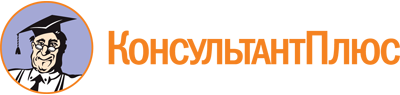 Федеральный закон от 26.12.2008 N 294-ФЗ
(ред. от 01.04.2020)
"О защите прав юридических лиц и индивидуальных предпринимателей при осуществлении государственного контроля (надзора) и муниципального контроля"Документ предоставлен КонсультантПлюс

www.consultant.ru

Дата сохранения: 01.05.2020
 26 декабря 2008 годаN 294-ФЗСписок изменяющих документов(в ред. Федеральных законов от 28.04.2009 N 60-ФЗ,от 17.07.2009 N 164-ФЗ, от 23.11.2009 N 261-ФЗ, от 27.12.2009 N 365-ФЗ,от 22.04.2010 N 65-ФЗ, от 26.04.2010 N 66-ФЗ, от 27.07.2010 N 191-ФЗ,от 27.07.2010 N 224-ФЗ, от 27.07.2010 N 227-ФЗ, от 30.07.2010 N 242-ФЗ,от 28.12.2010 N 408-ФЗ, от 21.04.2011 N 69-ФЗ, от 04.06.2011 N 123-ФЗ,от 01.07.2011 N 169-ФЗ, от 18.07.2011 N 242-ФЗ, от 21.11.2011 N 327-ФЗ,от 03.05.2012 N 47-ФЗ, от 25.06.2012 N 93-ФЗ, от 28.07.2012 N 131-ФЗ,от 28.07.2012 N 133-ФЗ, от 12.11.2012 N 191-ФЗ, от 04.03.2013 N 22-ФЗ,от 02.07.2013 N 185-ФЗ, от 23.07.2013 N 208-ФЗ, от 02.11.2013 N 294-ФЗ,от 25.11.2013 N 317-ФЗ, от 02.12.2013 N 337-ФЗ, от 28.12.2013 N 396-ФЗ,от 28.12.2013 N 414-ФЗ, от 28.12.2013 N 416-ФЗ, от 12.03.2014 N 27-ФЗ,от 12.03.2014 N 33-ФЗ, от 23.06.2014 N 160-ФЗ, от 21.07.2014 N 219-ФЗ,от 21.07.2014 N 234-ФЗ, от 21.07.2014 N 242-ФЗ, от 21.07.2014 N 255-ФЗ,от 14.10.2014 N 307-ФЗ, от 29.11.2014 N 378-ФЗ, от 31.12.2014 N 500-ФЗ,от 31.12.2014 N 511-ФЗ, от 31.12.2014 N 519-ФЗ, от 31.12.2014 N 532-ФЗ,от 06.04.2015 N 82-ФЗ, от 02.05.2015 N 111-ФЗ, от 29.06.2015 N 159-ФЗ,от 13.07.2015 N 213-ФЗ, от 13.07.2015 N 236-ФЗ, от 13.07.2015 N 246-ФЗ,от 13.07.2015 N 263-ФЗ, от 03.11.2015 N 306-ФЗ, от 28.11.2015 N 341-ФЗ,от 09.03.2016 N 68-ФЗ, от 01.05.2016 N 127-ФЗ, от 03.07.2016 N 227-ФЗ,от 03.07.2016 N 231-ФЗ, от 03.07.2016 N 254-ФЗ, от 03.07.2016 N 277-ФЗ,от 03.07.2016 N 261-ФЗ, от 03.07.2016 N 354-ФЗ, от 05.12.2016 N 412-ФЗ,от 22.02.2017 N 16-ФЗ, от 01.05.2017 N 96-ФЗ, от 26.07.2017 N 193-ФЗ,от 30.10.2017 N 308-ФЗ, от 27.11.2017 N 332-ФЗ, от 29.12.2017 N 442-ФЗ,от 29.12.2017 N 443-ФЗ, от 18.04.2018 N 81-ФЗ, от 23.04.2018 N 94-ФЗ,от 29.07.2018 N 245-ФЗ, от 03.08.2018 N 316-ФЗ, от 03.08.2018 N 321-ФЗ,от 03.08.2018 N 323-ФЗ, от 30.10.2018 N 386-ФЗ, от 25.12.2018 N 480-ФЗ,от 27.12.2018 N 511-ФЗ, от 18.03.2019 N 41-ФЗ, от 15.04.2019 N 54-ФЗ,от 06.06.2019 N 130-ФЗ, от 30.07.2019 N 256-ФЗ, от 02.08.2019 N 310-ФЗ,от 01.04.2020 N 98-ФЗ)КонсультантПлюс: примечание.С 01.07.2020 ч. 3.1 ст. 1 дополняется п. 24 (ФЗ от 27.12.2019 N 476-ФЗ). См. будущую редакцию.КонсультантПлюс: примечание.С 01.03.2021 ч. 4 ст. 1 дополняется п. 43 (ФЗ от 06.06.2019 N 122-ФЗ).КонсультантПлюс: примечание.См. Методические рекомендации по применению данного документа при осуществлении контроля органами Роструда, Роспотребнадзора.КонсультантПлюс: примечание.На сайте Генеральной прокуратуры РФ по адресу http://plan.genproc.gov.ru/plan2017/ размещен сервис поиска по утвержденному ежегодному сводному плану проведения плановых проверок.КонсультантПлюс: примечание.П. 1.1 до 01.07.2022 не применяется в отношении проверок НПА СССР и РСФСР о назначении досрочных страховых пенсий, о районных коэффициентах, надбавках и иных гарантиях и компенсациях за работу на Крайнем Севере и других местностях с неблагоприятными условиями.КонсультантПлюс: примечание.О порядке оформления результатов мероприятий по контролю в соответствии с требованиями КоАП РФ см. письмо Роспотребнадзора от 07.03.2006 N 0100/2473-06-32.КонсультантПлюс: примечание.Особенности проведения в 2020 году госконтроля (надзора), муниципального контроля в отношении СМП, а также НКО со среднесписочной численностью работников за 2019 не более 200 чел., за исключением политпартий и НКО - иноагентов (Постановление Правительства РФ от 03.04.2020 N 438).